МУНИЦИПАЛЬНОЕ  БЮДЖЕТНОЕ  УЧРЕЖДЕНИЕ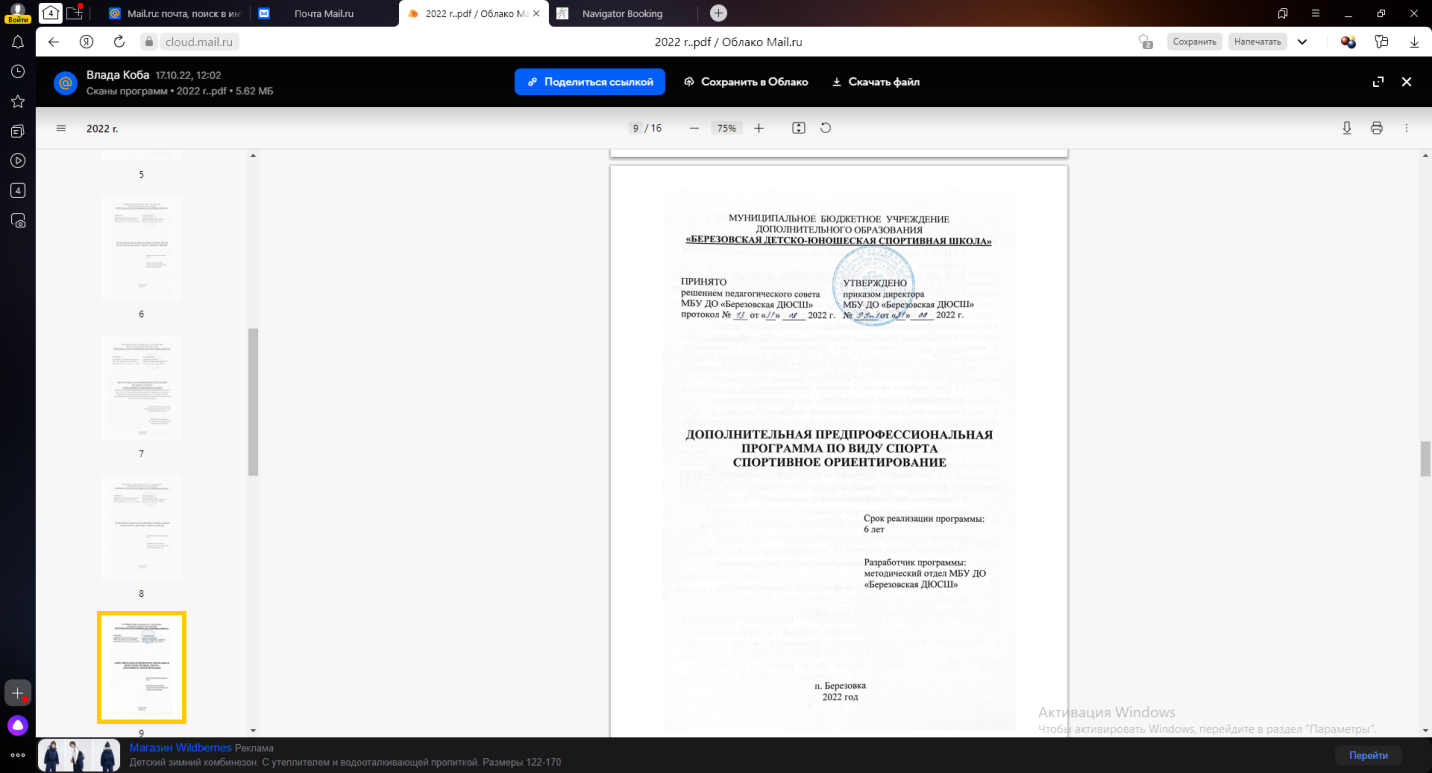 ДОПОЛНИТЕЛЬНОГО ОБРАЗОВАНИЯ «БЕРЕЗОВСКАЯ ДЕТСКО-ЮНОШЕСКАЯ СПОРТИВНАЯ ШКОЛА»ДОПОЛНИТЕЛЬНАЯ ПРЕДПРОФЕССИОНАЛЬНАЯ ПРОГРАММА ПО ВИДУ СПОРТА СПОРТИВНОЕ ОРИЕНТИРОВАНИЕСрок реализации программы: 6 летРазработчик программы:методический отдел МБУ ДО «Березовская ДЮСШ»п. Березовка2022 годСОДЕРЖАНИЕ1 ПОЯСНИТЕЛЬНА Я ЗАПИСКАЦели и задачи дополнительной предпрофессиональной программыДополнительная предпрофессиональная программа по виду спорта спортивное ориентирование (далее – Программа) разработана в соответствии с  учетом  следующих  основополагающих  законодательных, инструктивных  и  программных  документов,  определяющих  основную направленность,  объем  и  содержание  тренировочных  занятий  по  избранному  виду спорта:  - Приказ Министерства спорта Российской Федерации от  23 сентября 2021  года  №  728  «Об  утверждении  Федеральных государственных  требований  к  дополнительным предпрофессиональным программам в области физической культуры и спорта» (зарегистрирован Министерством юстиции Российской Федерации 12.10.2021 г., регистрационный № 65381). - Федеральный закон от 29 декабря 2012 г. № 273-ФЗ «Об образовании в Российской Федерации».- Приказом Министерства спорта Российской Федерации от 27 декабря 2013 г. № 1125 «Об утверждении особенностей организации и осуществления образовательной, тренировочной методической деятельности в области физической культуры и спорта» (зарегистрирован Министерством Юстиции Российской Федерации 5 марта 2014 г., регистрационный № 31522).Цель программы: создание  необходимых  условий,  способствующих  разностороннему, гармоничному  развитию  личности,  укреплению  здоровья  обучающихся,  освоению физической  и  спортивной  подготовки  посредством  занятий  в  области  физической культуры и спорта.  Задачи программы: - укрепить здоровье, сформировать культуру здорового и безопасного образа  жизни;  - сформировать  навыки  адаптации  к  жизни  в  обществе,  профессиональной  ориентации;  - получить  начальные  знания,  умения,  навыки  в области  физической  культуры  и спорта;  - удовлетворить потребности в двигательной активности;  - подготовить  к  поступлению  в  профессиональные  образовательные организации  и  образовательные  организации  высшего  образования, реализующие  основные  образовательные  программы  среднего профессионального  и  высшего  образования  по  укрупненным  группам специальностей и направлений подготовки в сфере образования и педагогики, в области физической культуры и спорта;- отобрать одаренных  детей,  создать  условия  для  их  физического  воспитания  и  физического развития;  - подготовить обучающихся к освоению этапов спортивной подготовки.Программа по своей направленности является физкультурно-спортивной и направлена на:-  выявление,  развитие  и  поддержку  талантливых  обучающихся,  а  также  лиц, проявивших выдающиеся способности; - удовлетворение  индивидуальных  потребностей  в  занятиях  физической культурой и спортом;  укрепление здоровья, формирование культуры здорового и безопасного образа жизни; - обеспечение  духовно-нравственного,  гражданско-патриотического,  военно-патриотического, трудового воспитания обучающихся;  - профессиональную ориентацию обучающихся; - создание условий для физического образования, воспитания и развития детей; -  формирование  знаний,  умений,  навыков  в  области  физической  культуры  и спорта, в том числе в избранном виде спорта; -  подготовку  к  освоению  этапов  спортивной  подготовки,  в  том  числе  в дальнейшем по программам спортивной подготовки; -  подготовку  одаренных  детей  к  поступлению  в  образовательные  организации, реализующие  профессиональные  образовательные  программы  в  области  физической культуры и спорта; -  организацию  досуга  и  формирование  потребности  в  поддержании  здорового образа жизни; -  на  профессиональную  ориентацию  к  поступлению  на  обучение  в профессиональные организации и образовательные организации высшего образования.  1.2  Характеристика спортивного ориентирования как вида спортаСпортивное  ориентирование   –   вид  спорта,  в  котором  спортсмены,  используя спортивную карту и компас, проходят неизвестную им трассу через контрольные пункты, расположенные  на  местности.  Результаты,  как  правило,  определяются  по  времени прохождения дистанции (в определенных случаях —   с учетом штрафного времени) или по количеству набранных очков.  Специфика  спортивного  ориентирования  заключается  в  том,  что  во  время прохождения  дистанции  обучающийся  находится  один  в  лесу,  при  этом  он  не  просто передвигается  по  лесу  на  высокой  скорости,  но  и  совершает  сложные  мыслительные операции, необходимые ему для чтения карты, выбора оптимального пути передвижения.  Выделяют следующие виды спортивного ориентирования:  •  Ориентирование бегом Соревнования по спортивному ориентированию бегом проводятся в большом количестве разных дисциплин, например: заданное   направление   («ЗН»), по выбору («ВО»).  •  Ориентирование на лыжах  Соревнования  по  спортивному  ориентированию  на  лыжах  проводятся  в  условиях устойчивого  снежного  покрова  в  дисциплинах:  заданное  направление,  маркированная трасса  и  в  комбинации  этих  видов.  Соревнования  в  заданном  направлении  проводятся   с  использованием  специальной  карты,  на  которую  нанесены  лыжни,  а  также  показаны виды лыжней в отношении   скорости передвижения на лыжах.  •  Ориентирование на велосипедах Соревнования  по  спортивному  ориентированию  на  велосипедах  проводятся   в  дисциплинах:  заданное  направление,  по  выбору  или  в  комбинации  этих  видов. Спортивная карта показывает виды дорог в отношении скорости проезда на велосипеде.  Спортивное ориентирование   позволяет развивать качественные свойства учащихся, которые  приобретаются  в  процессе  занятий  и  проявляются,  прежде  всего,   в  положительном  отношении  учащихся  к  занятиям  двигательной  (физкультурной) деятельностью, накоплении необходимых знаний, а также в умении использовать занятия спортивным  ориентированием  для  удовлетворения  индивидуальных  интересов  и  потребностей,  достижения  личностно  значимых  результатов  в  физическом совершенстве.  При  занятиях  спортивным  ориентированием  вырабатываются  такие необходимые  человеку  качества,  как  самостоятельность,  решительность, целеустремленность, настойчивость при достижении цели, умение владеть собой, быстрая реакция, эффективное мышление в условиях больших физических нагрузок.  Ориентирование на местности сочетает в себе физические и умственные нагрузки на фоне положительных  эмоций  в  постоянно  меняющихся  внешних условиях, а также требует от обучающихся быстрой и точной оценки сложившейся ситуации и умения мыслить в условиях больших физических нагрузок.Спортивное ориентирование относится к циклическим видам спорта с преимущественными проявлениями выносливости. В нем много общего с легкоатлетическим кроссовым бегом, лыжными гонками. Однако есть и принципиальные отличия. Это – выраженная неравномерность передвижения – от быстрых ускорений до полных остановок. Наиболее существенной особенностью передвижения в ориентировании на местности следует считать то, что он является только вспомогательным средством, а не смыслом соревнований, как в легко атлетике и других циклических видах спорта. Продолжительность обучения, минимальный возраст для зачисления на обучение, наполняемость группПродолжительность  обучения  по  программе  составляет  6  лет  для базового уровня обучения.  Программа  обеспечивает  непрерывность  образовательного  процесса. Набор  (индивидуальный  отбор) занимающихся и формирование групп осуществляется ежегодно в установленные Учреждением сроки.  Спортивный  сезон  начинается  с  осени.  Программа может быть реализована в сокращенные сроки.Таблица 1 – Соотношения минимального возраста и количества обучающихся уровню обученияПланируемые результаты освоения дополнительной предпрофессиональной программыПеревод  обучающихся  по  годам  обучения  (уровням)  реализации программы  осуществляется  на  основании  результатов  промежуточной аттестации  и  с  учетом  результатов  их  выступлений  на  официальных спортивных соревнованиях. По итогам промежуточной аттестации и решению педагогического совета обучающиеся могут быть оставлены на повторный год обучения.   Результатом  освоения  образовательной  программы  (дополнительной предпрофессиональной) является:   В  предметной  области  «теоретические  основы  физической  культуры  и спорта» для базового уровня: - знание истории развития спорта; - знание места и роли физической культуры и спорта в современном обществе; - знание  основ  законодательства  в  области  физической  культуры  и  спорта; - знания, умения и навыки гигиены; - знание  режима  дня,  основ  закаливания  организма,  здорового  образа  жизни; - знание основ здорового питания; - формирование  осознанного  отношения  к  физкультурно-спортивной деятельности,  мотивации  к  регулярным  занятиям  физической  культурой  и спортом. В  предметной  области  «общая  физическая  подготовка»  для  базового уровня: - укрепление  здоровья,  разностороннее  физическое  развитие,  способствующее улучшению приспособленности организма к изменяющимся условиям внешней среды; - повышение  уровня  физической  работоспособности  и  функциональных возможностей организма, содействие гармоничному физическому развитию как основы дальнейшей специальной физической подготовки; - развитие физических способностей (силовых, скоростных, скоростно-силовых, координационных,  выносливости,  гибкости)  и  их  гармоничное  сочетание применительно к специфике занятий избранным видом спорта; формирование двигательных умений и навыков; - освоение  комплексов  общеподготовительных,  общеразвивающих  физических упражнений; - формирование социально-значимых качеств личности; - получение коммуникативных навыков, опыта работы в команде (группе); - приобретение навыков проектной и творческой деятельности. В предметной области «вид спорта» для базового уровня: - развитие физических способностей (силовых, скоростных, скоростно-силовых, координационных,  выносливости,  гибкости)  в  соответствии  со  спецификой избранного  вида  спорта;  овладение  основами  техники  и  тактики  избранного вида  спорта;  - освоение  комплексов  подготовительных  и  подводящих физических упражнений; освоение соответствующих возрасту, полу и уровню подготовленности обучающихся тренировочных нагрузок; - знание  требований  к  оборудованию,  инвентарю  и  спортивной  экипировке  в избранном виде спорта; знание требований техники безопасности при занятиях избранным  спортом;  приобретение  опыта  участия  в  физкультурных  и спортивных мероприятиях; знание основ судейства по избранному виду спорта. В предметной области «различные виды спорта и подвижные игры» для базового уровня: - умение  точно  и  своевременно  выполнять  задания,  связанные  с  правилами избранного вида спорта и подвижных игр; - умение развивать физические качества по избранному виду спорта средствами других видов спорта и подвижных игр; - умение  соблюдать  требования  техники  безопасности  при  самостоятельном выполнении упражнений; - приобретение навыков сохранения собственной физической формы. В  предметной  области  «спортивное  и  специальное  оборудование»  для базового уровня: - знание  устройства  спортивного  и  специального  оборудования  по  избранному виду спорта; - умение  использовать  для  достижения  спортивных  целей  спортивное  и специальное оборудование; - приобретение  навыков  содержания  и  ремонта  спортивного  и  специального оборудования.2 УЧЕБНЫЙ ПЛАН РЕАЛИЗАЦИИ ДОПОЛНИТЕЛЬНОЙ ПРЕДПРОФЕССИОНАЛЬНОЙ ПРОГРАММЫУчебный план многолетней подготовки обучающихся - это основополагающий документ,  определяющий  распределение  временных  объемов  основных  разделов подготовки  обучающихся  по  возрастным    годам  обучения.  При  составлении  учебного плана  следует  исходить  из  специфики  спортивного ориентирования,  возрастных  особенностей обучающихся, основополагающих положений теории и методики спортивного ориентирования.Таким  образом,  при  составлении  учебного  плана  многолетней  подготовки обучающихся реализуются принципы преемственности и последовательности учебного процесса,  создаются  предпосылки  к  решению  поставленных  перед  каждым  годом обучения задач. Основными формами учебно-тренировочного процесса являются: - тренировочные занятия с группой;- индивидуальные тренировочные занятия;- самостоятельная работа учащихся по индивидуальным планам;- тренировочные сборы;- участие в спортивных соревнованиях и иных мероприятиях;- инструкторская и судейская практика;- медико-восстановительные мероприятия;- промежуточная и итоговая аттестация. 2.1 Календарный учебный график освоения дополнительной предпрофессиональной программы2.2 План учебного процесса освоения дополнительной предпрофессиональной программы2.3. Расписание учебных занятийУТВЕРЖДЕНПриказом директораМБУ ДО «Березовская ДЮСШ»№99п7 от 31.08.2022На основании примерного учебного плана Программы, Учреждение ежегодно разрабатывает годовой учебный план с учетом объема тренировочной нагрузки в неделю, установленного исходя из имеющихся условий реализации Программы применительно к каждому уровню обучения.Учебный план разработан из учета 42 учебных недель и с учетом максимального объема тренировочной нагрузки в неделю, установленного действующим законодательством об образовании. Непрерывность освоения обучающимися Программы и их спортивной подготовки в каникулярный период обеспечивается следующим образом: в физкультурно-спортивных или спортивно-оздоровительных лагерях (центрах), а также в спортивно - образовательных центрах; участием обучающихся в тренировочных сборах, проводимых учреждением и иными образовательными и физкультурно-спортивными организациями; самостоятельная работа по индивидуальным планам.Продолжительность  одного  тренировочного  занятия  рассчитывается  в академических  часах  (45  мин)  с  учетом  возрастных  особенностей  и  уровня подготовки обучающихся. График проведения тренировочных занятий по группам подготовки устанавливается локальным нормативным актом Учреждения.Годичный	цикл	в	ориентировании	бегом 	состоит	из трех периодов: подготовительного, соревновательного и переходного. Годичный макроцикл в ориентировании обычно имеет следующую структуру:подготовительный период:втягивающий этап – середина октября – конец ноября;базовый этап – декабрь – январь;специально-подготовительный этап – февраль – середина марта;предсоревновательный этап – март – конец апреля.соревновательный период:            -    первый соревновательный период – май – июнь;второй подготовительный период – июнь – июль;второй соревновательный период – август – сентябрь;восстановительный период – сентябрь – середина октября.переходный период.Организация тренировочного процесса начинается с комплектации групп в сентябре  месяце.  Однако  это  не  исключает  возможности  приема  в  группу  на протяжении всего учебного года при наличии вакантных мест. Приём детей ведется с допуском от врача, разово в течении года проводится диспансеризация для обучающихся не ниже базового уровня 3 года обучения. Поступающие  сдают  приёмные  тесты  для  создания  однородных  по физическому  развитию  и  уровню  подготовки  групп.  В  конце  учебного  года проводится промежуточная аттестация в форме сдачи контрольно-переводных нормативов  по  общефизической  и  технической  подготовке  для  перевода  на следующий уровень.  3 МЕТОДИЧЕСКАЯ ЧАСТЬ ДОПОЛНИТЕЛЬНОЙ ПРЕДПРОФЕССИОНАЛЬНОЙ ПРОГРАММЫ3.1 Содержание и методика работы по предметным областям Теоретические  знания  могут  сообщаться  в  ходе  специально организованных лекций, бесед, теоретических занятий, тренировочных занятий. Необходимо  также  предусмотреть  самостоятельное  изучение  специальной литературы  по  различным  вопросам  спортивного ориентирования  и  другим  разделам теоретической  подготовки.  Необходимо,  чтобы  обучающися хорошо  знали правила  соревнований,  умели  вести  дневник  тренировки  и  проводить  анализ занятий  и  тренировочного  процесса.  Большое  значение  имеет  изучение  основ методики тренировки – планирование круглогодичной  тренировки по циклам, этапам  и  периодам,  перспективное  планирование,  а  также  методика  развития физических  качеств  (выносливости,  силы,  быстроты,  ловкости,  гибкости) применительно  к  спортивному ориентированию.  Кроме  этого,  обучающиеся  изучают  технику  и тактику  своего вида спорта,  основные  приемы,  технические  приемы  и  тактические действия,  что  позволяет  научно  обоснованно  подходить  к анализу техники и к методике ее изучения и совершенствования. В юношеском возрасте из всего объема теории необходимо дать первые сведения по гигиене занятий и экипировке, а также минимум знаний по технике, методике обучения и  тренировке.  Из  года  в  год  увеличиваются  объем  и  глубина  теоретических сведений, сообщаемых юным ориентировщикам.  Для  получения  теоретических  знаний  очень  важно  приучить обучающегося  к  самостоятельному  изучению  литературы.  Необходимо регулярно рекомендовать доступную для их  уровня понимания популярную и методическую  литературу.  Контроль  за  этим  осуществляется  в  виде собеседования,  контрольных  вопросов  и  обсуждения  в  группе.  По  окончанию обучения обучающиеся проходят тестирование.Теоретическая  подготовка  имеет  немаловажное  значение  в  подготовке ориентировщиков.  Главная  ее  задача  состоит  в  том,  чтобы  научить  обучающихся осмысливать  и  анализировать  действия  на  соревновательной площадке  как  свои,  так  и  соперника,  не  механически  выполнять  указания  тренера,  а  творчески подходить  к  ним.  Начинающих  ориентировщиков  необходимо  приучить  посещать соревнования,  изучать  техническую  и  тактическую  подготовленность соперников,  следить  за  действиями  судей,  их  реакцией  за  действиями обучающихся  просматривать  видеоматериал  по  спортивному ориентированию  и  спортивные репортажи.  Теоретические знания должны  иметь  определенную  целевую  направленность:  вырабатывать  у  занимающихся  умение  использовать  полученные  знания  на  практике  в условиях тренировочных занятий. Учебный материал распределяется на весь период  обучения.  При  проведении  теоретических  занятий  следует  учитывать возраст занимающихся и излагать материал в доступной форме.  Теоретическая подготовка включает  себя следующие темы: История развития спортивного ориентирования: история возникновения спортивного ориентирования; лучшие  российские спортсмены, тренеры, командные выступления сборных.Место и роль физической культуры и спорта в современном обществе: понятие «физическая культура»; физическая культура как составная часть общей культуры; значение физической культуры и спорта для укрепления здоровья, физического развития, подготовки к труду и защите Родины.Основы законодательства в области физической культуры и спорта: Правила  избранных  видов  спорта,  требования,  нормы  и условия  их  выполнения  для  присвоения  спортивных разрядов и званий по избранным видам спорта;  федеральные  стандарты  спортивной  подготовки  по избранным видам спорта;  общероссийские и международные антидопинговые правила;  предотвращение противоправного влияния на результаты официальных  спортивных  соревнований  и  об ответственности за такое противоправное влияние.Умения и навыки гигиены: общее понятие о гигиене; личная гигиена: уход за телом, полостью рта и зубами; гигиенические требования к оборудованию, инвентарю и спортивной экипировке; временные ограничения и противопоказания к тренировочным занятиям и спортивным соревнованиям; профилактика вредных привычек.Режим дня, основы закаливания организма и здорового образа жизни: Понятие  о  режиме,  его  значение  в  жизнедеятельности человека. Рекомендации к режиму. Правильный режим дня, здоровый образ жизни. Значение и основные правила закаливания. Закаливание воздухом, водой, солнцем.Формирование осознанного отношения к физкультурно-спортивной деятельности, мотивации к регулярным занятиям физической культурой и спортом: положительное влияние физической культуры и спорта на организм человека. Мотивация, виды мотивации. Мотивы для занятий физической культурой и спортом. Основы здорового питания: гигиена питания, принципы рационального питания, сбалансированность питания, принципы режима питания.Физическая подготовка - это организованный процесс, направленный на: - всестороннее  развитие  организма  обучающихся  -  укрепление  опорно-связочного  аппарата,  сердечно-сосудистой  и  дыхательной  систем, совершенствование деятельности вегетативной и центральной нервной систем; - укрепление здоровья и повышение работоспособности; - развитие  физических  качеств,  необходимых  для  успешного  освоения техники  в  спортивном ориентировании  и  исполнение  их  с  требуемым  качеством:  амплитудой, скоростью, силой и др. Физическая подготовка по предметным областям делится на общую физическую подготовку, вид спорта, различные виды спорта и подвижные игры. Общая физическая подготовкаОбщая  физическая  подготовка  ориентировщика  должна  быть  направлена  на высокое  развитие  всех  основных  физических  качеств.  Но  не  нужно  ставить знак  равенства  между  равномерным  развитием  всех  физических  качеств обучающихся и его разносторонним физическим развитием. Перед  общей  физической  подготовкой  ориентировщиков  стоят  следующие задачи: - Разностороннее физическое развитие обучающихся.-Развитие физических качеств (силы, выносливости, скорости, гибкости и ловкости). - Увеличение функциональных возможностей. - Укрепления здоровья. - Увеличение спортивной работоспособности. - Стимулирование процессов восстановления. - Расширение объема двигательных навыков. Разностороннее  физическое  развитие  должно  заключаться  в пропорциональности  развитии  всех  физических  качеств,  которые  необходимы при  занятиях спортивным ориентированием.  Большая  часть  упражнений,  используемых  с  целью повышения  общей  физической  подготовки,  оказывают  разностороннее воздействие  на  организм  обучающихся, но  в  тот  же  момент  каждое  из  них  в большей  степени  направлено  на  развитие  того  или  иного  качества.  Практические занятия должны проводиться круглогодично. При многолетней тренировке юных обучающихся необходимо соблюдать в строгой последовательности преемственности задач, средств и методов. Также, важное значение имеет принцип целенаправленной разносторонней специальной подготовки, без реализации которого невозможно создать предпосылки для достижения высоких спортивных результатов. При проведении тренировок рекомендуется строго соблюдать постепенность в процессе роста тренировочных нагрузок. Необходимо одновременно и параллельно воспитывать физические качества (координационные способности, скоростно-силовые качества, выносливость, гибкость, объем зрительной памяти) у обучающихся различного возраста. Необходимо предусмотреть рациональное чередование задач тренировки, объема и интенсивности нагрузок, контрольных нормативов и других показателей в различные годы подготовки.Каждый период следующего годичного цикла должен начинаться и завершаться на более высоком уровне тренировочных нагрузок, чем соответствующий период предыдущего годичного цикла. По истечении каждого месяца и года тренер-преподаватель и обучающийся должен суммировать и подвергать анализу данные об объеме и интенсивности тренировочных нагрузок. С этой целью следует использовать простейшие таблицы учета комплекса тренировочных нагрузок.Средствами общей физической подготовки служат общеразвивающие упражнения и занятия другими видами спорта: легкой атлетикой, лыжными гонками, туризмом, гимнастикой, плаванием. К числу общеразвивающих упражнений относятся упражнения, направленные по своему преимущественному воздействию на развитие и воспитание основных физических качеств, укрепление мышц и связок, совершенствование координации движений. Применение общеразвивающих упражнений способствует улучшению функций сердечно-сосудистой, дыхательной и нервной систем. Упражнения  для  рук  и  плечевого  пояса:  Из  различных  исходных  положений  (в основной  стойке,  на  коленях,  сидя,  лежа)  –  сгибание  и  разгибание  рук,  вращения,  махи, отведение  и  приведение,  рывки  одновременно  обеими  руками  и  разновременно,  то  же  во время ходьбы и бега.Упражнения для ног: Поднимание на носки; сгибание ног в тазобедренных суставах; приседания; приведения и махи ногой в переднем и заднем и боковом направлениях; выпады, пружинистые  покачивания  в  выпаде;  подскоки  из  различных  исходных  положений  ног (вместе,  на  ширине  плеч,  одна  впереди  другой  и  т.п.);  сгибание  и  разгибание  ног  в смешанных висах и упорах; прыжки.Упражнения  для  шеи  и  туловища:  Наклоны,  вращения,  повороты  головы;  наклоны туловища,  круговые  вращения  туловищам,  повороты  туловища,  поднимание  прямых  и согнутых  ног  в  положении  лежа  на  спине;  седы  из  положения  лежа  на  спине;  смешанные упоры  в  положении  лицом  и  спиной  вниз;  угол  из  исходного  положения  лежа,  сидя  и  в положении виса; различные сочетания этих движений. В положении лежа - поднимание и опускание ног. Упражнения с партнером.Упражнения  для  всех  групп  мышц:  могут  выполняться  с  короткой  и  длинной скакалкой,  гантелями,  набивными  мячами,  мешочками  с  песком,  резиновыми амортизаторами, палками.Упражнения  для  развития  силы: Упражнения  с  преодолением  собственного  веса: подтягивание из виса, отжимание в упоре, приседания на одной и двух ногах. Преодоление веса  и  сопротивления  партнера.  Переноска  и  перекладывание  груза.  Лазание  по  канату,  лестнице.  Перетягивание  каната.  Упражнения  на  гимнастической  стенке.  Упражнения  со штангой: толчки, выпрыгивания, приседания. Упражнения с набивными мячами.  Упражнения для развития быстроты: Повторный бег по дистанции от 30 до 100 м со старта  с  максимальной  скоростью.  Бег  по  наклонной  плоскости  вниз.  Бег  за  лидером (велосипедист,  более  быстрый  обучающийся).  Бег  с  гандикапом  с  задачей  догнать  партнера. Выполнение общеразвивающих упражнений в максимальном темпе. Бег вперед и спиной вперед. Бег на носках. Бег с изменением направления и скорости.Упражнения  для  развития  гибкости:   Общеразвивающие  упражнения  с  широкой  амплитудой движения. Упражнения с помощью партнера (пассивные наклоны, отведения ног, рук до предела, мост, шпагат). Упражнения с гимнастической палкой или сложенной вчетверо скакалкой:  наклоны  и  повороты  туловища  с  различными  положениями  предметов  (вверх, вперед,  вниз,  за  голову,  на  спину);  перешагивание  и  перепрыгивание;  «выкруты»  и  круги. Упражнения на гимнастической стенке, гимнастической скамейке.Упражнения для развития ловкости: Разнонаправленные движения рук и ног. Кувырки вперед, назад, в стороны с места, с разбега и с прыжка. Перевороты вперед, в стороны, назад. Стойки  на  голове,  руках  и  лопатках.  Прыжки  с  подкидного  мостика.  Упражнения  в равновесии на гимнастической скамейке. Жонглирование двумя-тремя теннисными мячами. Метание мячей в подвижную и неподвижную цель. Метание после кувырков, поворотов. Ходьба на носках, на пятках, в полуприседе, в приседе. Упражнения  типа  «полоса  препятствий»:  с  перелезанием,  пролезанием, перепрыгиванием,  кувырками,  с  различными перемещениями,  переноской  нескольких предметов одновременно (четырех мячей), ловлей и метанием мячей. Упражнения  для  развития  скоростно-силовых  качеств:  Прыжки  в  высоту  через препятствия, планку, в длину с места, многократные прыжки с ноги на ногу, на двух ногах. Перепрыгивание  предметов  (скамеек,  мячей  и  др.),  «чехарда».  Прыжки  в  глубину.  Бег  и прыжки по лестнице вверх и вниз. Бег по мелководью, по снегу, по песку, с отягощениями с предельной  интенсивностью.  Игры  с  отягощениями.  Эстафеты  комбинированные  с  бегом, прыжками,  метаниями.  Метание  гранаты,  копья,  диска,  толкание  ядра.  Групповые упражнения с гимнастической скамейкой. Упражнения для развития общей выносливости: Бег равномерный и переменный 500, 800, 1000 м. Кросс на дистанции для девушек до 3 км, для юношей до 5 км. Дозированный бег по пересеченной местности от 3 мин до 1 часа (для разных возрастных групп).Подвижные игры и эстафеты: Игры с мячом. Игры на внимание, сообразительность, координацию. Игра в теннис большой и малый (настольный), в волейбол. Спортивные  игры  на  время:  баскетбол,  мини-футбол  (для мальчиков и девочек).Туризм: Однодневные походы с использованием мелкомасштабной и крупномасштабной карты. Задачи таких походов на данном этапе подготовки: - приобретение привычки к пребыванию в незнакомом лесу без карты и компаса; - обретение уверенности в ситуации «один в незнакомом лесу»; - выработка навыков нахождения путей выхода из незнакомого леса.Вид спорта. Спортивное ориентирование.Техника и тактика спортивного ориентирования тесно связана с топографией, памятью, вниманием и мышлением обучающихся. Поэтому данное положение обуславливает проведение ряда практических занятий в учебном классе, который должен быть специально оборудован. Специальная физическая подготовка: Направлена на воспитание физических качеств, специфических для обучающихся-ориентировщиков: специальной выносливости, быстроты, ловкости, силовой выносливости. Упражнения для развития выносливости: Бег в равномерном темпе по равнинной и слабопересеченной местности. Бег с картой. Ходьба на лыжах на дистанции от 2 до 8 км. Туристские походы. Упражнения на развитие быстроты: Бег с высокого и низкого старта на дистанции 30, 60 метров. Челночный бег. Бег на месте в быстром темпе с высоким подниманием бедра. Эстафеты с элементами спортивного ориентирования. Упражнения на развитие ловкости: Ходьба по гимнастической скамейке, кувырки. Прыжки в высоту через планку, скамейку, поваленное дерево с одной и двух ног. Спрыгивание вниз с возвышения. Упражнения на равновесие. Слалом между деревьями. Упражнения для развития силы и силовой выносливости: Сгибание и разгибание рук лежа на гимнастической скамейке. Поднимание туловища из положения лежа. Приседания на двух ногах. Прыжки и многоскоки на одной и двух ногах. Техническая подготовка:Держание карты. Держание компаса. Сопоставление карты с местностью. Измерение расстояний на местности парами шагов. Определение точки стояния. Простейшая топографическая съемка местности вдоль линейных ориентиров. Ориентирование вдоль линейных ориентиров. Ориентирование при смене направления вдоль линейных ориентиров. Чтение объектов с линейных ориентиров. Взятие КП, расположенных в пределах видимости от линейных ориентиров. Выбор варианта движения между КП. Ориентирование на коротких этапах с тормозными ориентирами. Кратчайшие пути, срезки. Передвижение классическими лыжными ходами, коньковым ходом. Обучение технике спуска со склонов в высокой, основной и низкой стойках. Обучение преодолению подъемов «елочкой», «полуелочкой», «лесенкой», ступающим шагом. Обучение поворотам на месте и в движении. Измерение расстояний на местности (шагами, по времени, визуально). Развитие глазомера. Спортивный компас. Приемы пользования компасом. Определение сторон горизонта по компасу. Определение точки стояния. Движение по азимуту, Определение и контроль направлений с помощью компаса и карты, по объектам местности, по углу пересечения линейных объектов и углу схода с них.          Тактическая подготовка: Планирование путей прохождения дистанции при использовании линейных ориентиров. Выбор пути движения между КП. Использование соперника при выходе на КП. Раскладка сил на дистанции соревнований. Особенности тактики в различных видах соревнований по ориентированию. Местность, её классификация, изображение рельефа при помощи горизонталей. Развитие навыков беглого чтения карты. Развитие «памяти карты». Специальные упражнения для развития памяти, внимания, мышления. Снятие азимута. Движение по азимуту. Технические приемы и способы ориентирования. Грубое ориентирование на длинных этапах с тормозными ориентирами. Точное ориентирование на коротких этапах. Ориентирование с использованием крупных форм рельефа. Тактические действия на соревнованиях с большим количеством групп, с ограниченным количеством групп, действия в стартовом городке. Тактика при выборе пути движения. Опорные, тормозные, ограничивающие, рассеивающие ориентиры, линейные ориентиры. Подход и уход с контрольного пункта. Раскладка сил на дистанцию.Различные виды спорта и подвижные игры.Подвижные  игры  очень  эмоциональный  вид  деятельности,  доступный  для  детей любого  возраста.  Игры  способствуют  развитию  физических,  нравственных,  волевых, моральных  качеств.  В  игровой  деятельности  ребенок  овладевает  такими  жизненно-необходимыми качествами, как самостоятельность, настойчивость, целеустремленность и др. Игра  является  средством  воспитания  и  обучения,  с  помощью  игровой  деятельности  дети познают  роль  взаимоотношений.  В  игре  каждый  испытывает  свои  способности,  знания, познает  свои  силы.  Иными  словами,  игра  развивает  сознание,  мышление,  творческие возможности.  Подвижные  игры  следует  применять  на  тренировках  постоянно,  используя различные  варианты,  что  поможет  сформировать  у  занимающихся  прочные навыки. Подвижные  игры  способствуют  обучению,  закреплению  и  совершенствованию отдельных  элементов  спортивной  техники,  а  также  содействуют  воспитанию  физических качеств,  необходимых  для  любого  вида  спорта.  Игры  для  обучения  и  совершенствования технико-тактических навыков:  Игры для обучения и совершенствования перемещений:   «С  КОЧКИ  НА  КОЧКУ».  Группу  делится  на  две  команды,.  участники  каждой  из  них  получают порядковые номеpa. Для каждой команды устанавливают «кочки» (два ряда кружков диаметром не более 30 см). По сигналу  первые номера  команд,  прыгая с  «кочки»  на  «кочку»,  преодолевают  «болото».  За  каждого оступившегося участника команда получает штраф в 5 с. После того как первые номера преодолеют «болото», они быстро возвращаются на старт для передачи эстафеты своим товарищам по команде, которые выполняют то  же  задание.  Команда-победительница  определяется  суммарной  величиной  времени,  затраченного  на преодоление «болота», включая штраф за каждого оступившегося участника.  «БЫСТРЫЕ ПЕРЕБЕЖКИ». Участники строятся в шеренги лицом друг к другу за лицевыми линиями площадки.  По  сигналу  игроки  команды  стремятся  быстрее  перебежать  за  противоположную  линию. Выигрышное очко присуждается той команде, игроки которой в полном составе выполнят задание, возьмутся за руки и громко скажут «Есть!». Выполнить 12–15 перебежек с интервалами для отдыха. Побеждает команда, набравшая большее количество очков. Перед стартом следует соответственно разомкнуть игроков, чтобы во время  движения  не  было  столкновений.  Каждый  участник  должен  обежать  своего  соперника  с  правой стороны. Игру можно видоизменить, изменив исходное положение участников (из положения низкого старта; сидя на полу, находясь спиной к направлению движения, находясь в положении упора лежа и т. д.), а также виды передвижения, включив дополнительные препятствия.  «ПЕРЕПРАВА ЧЕРЕЗ БОЛОТО». Группа делится на две команды. Маркировкой размечается начало и конец «болота». Команды выстраиваются в две колонны на старте в 15-20 м от линии начала «болота».Выдаются капитанам команд приспособление для перехода по «болоту» - (два листа диаметром не более 30 см). По команде капитаны бегут до линии, обозначающей начало «болота», и, перекладывая поочередно с места на место листы, переходят по ним «болото», не касаясь земли ногами. Закончив переправу, быстро возвращаются на старт для передачи листов. Так же действуют следующие участники игры. Побеждает команда, закончившая эстафету первой.   «ПОГРАНИЧНИКИ  И  ПАРАШЮТИСТЫ».  Игра  проводится  на  площадке  10X20  м.  Участники делятся  на  команды  по  6–8  человек.  По  жребию  играющие  одной  команды  становятся  «пограничниками», остальные  –  «парашютистами».  Первые  становятся  в  центре  площадки  и  берутся  за  руки,  образуя  цепь; остальные  произвольно  располагаются  на  площадке.  По  сигналу  руководителя  «пограничники»  начинают ловить  «парашютистов».  Пойманным  считается  тот,  кого  окружили  «пограничники»  (крайние  в  шеренге играющие  сомкнули  вокруг  него  руки). За  это  «пограничникам»  начисляется  очко;  пойманный  продолжает играть.  Через  две  минуты  смена  ролей.  Выигрывает  команда,  набравшая  больше  очков.  «Парашютист», вышедший за  пределы  площадки, считается пойманным,  и команде  «пограничников»  начисляется очко.  Во время ловли «пограничники» не имеют права размыкать руки. Иначе ловля не засчитывается. «Парашютисты» не имеют права разрывать цепь, но могут выскальзывать из-под рук, увертываться. Вариант. «Парашютисты» с  ведением  мяча  убегают  от  «пограничников».  «Парашютист»  считается  пойманным,  если  «пограничники» выбили у него мяч.  «ПУСТОЕ  МЕСТО».  Играющие  образуют  круг.  Выбирается  водящий,  который  бежит  по  кругу  (с внешней стороны), дотрагивается до одного из игроков, после чего бежит в обратную сторону. Вызванный устремляется  в  противоположную  сторону.  Встретившись,  играющие  приветствуют  друг  друга,  пожимая руки,  продолжают  бег  в  том  же  направлении  и  стремятся  занять  свободное  в  круге  место.  Прибежавший вторым продолжает водить. Побеждает игрок, который не побывал в роли водящего, то есть все время занимал место первым. При встрече игроки обязательно должны выполнить условное задание (подать друг другу руки, присесть и т. д.). Этим снижается темп игры во избежание травм. Вариант. У каждого игрока и водящего мяч. Упражнение выполняется с ведением. При встрече игроки должны поменяться мячами.  «ЛОВЛЯ  ПАРАМИ».  Выбирается  пара  «ловцов»,  которые,  взявшись  за  руки,  начинают  ловить остальных игроков, бегающих по площадке. Игрок считается пойманным, если ловцы сомкнули вокруг него руки. Когда в плен попали два игрока, они составляют новую пару. Затем две действующие пары ловят еще по одному игроку, которые составляют третью пару, и т. д. Заканчивается игра, когда на площадке остаются 1–2 участника; их объявляют победителями. Разрешается «выскальзывать» из-под рук ловцов, если те не успели их сомкнуть. Ловцам запрещается хватать играющих руками и силой втягивать в круг.  «ПЯТНАШКИ В ТРОЙКАХ». Участники делятся на тройки. Один – водящий. Его задача – запятнать игрока  1,  которого  прикрывает  игрок  2.  Водящий  старается  обманными  движениями  обойти  игрока  2  и прорваться к игроку 1, который не имеет права отходить от партнера дальше чем на 1 м. Через каждую минуту смена ролей. Выигрывает водящий, который сделает больше касаний. Вариант. То же, но водящий и игроки 1 и 2 выполняют ведение мяча.  «ДОГОНИ  ПАРТНЕРА».  Игроки,  разделившись  на  пары,  располагаются  вдоль  лицевой  линии площадки на расстоянии 1,5–2 м в затылок друг другу. По команде они выполняют различные упражнения из исходного положения, утрудняющего старт для рывка (в приседе, в упоре лежа и т. п.), в быстром темпе. По следующему  сигналу  ученики,  стоящие  первыми,  устремляются  к  противоположной  линии,  а  вторые догоняют их, стараясь запятнать. Если во время  бега  раздается свисток, партнеры останавливаются заранее оговоренным способом (прыжком, тремя шагами и т. д.), после чего поворачиваются и бегут обратно, меняясь ролями. Игрок, запятнавший партнера, получает 2 очка. Игра продолжается 3–4 мин. Победителем считается тот,  кто  набрал  большее  количество  очков.  Вариант.  То  же,  но  у  каждого  игрока  мяч.  Убегающий  после ведения выполняет бросок в ворота с 6-метровой линии.  «КРУГОВАЯ  ОХОТА».  Играют  две  команды.  Каждая  размещается  по  кругу  –  одна  по  внешнему, другая – по внутреннему. По первому сигналу игроки передвигаются приставными шагами (или скачками) в указанном направлении, по второму игроки внешнего круга разбегаются, а стоящие по внутреннему стремятся осалить  тех,  что  стояли  напротив,  преследуя  по  всей  площадке.  Когда  все  игроки  окажутся  пойманными, команды  меняются  ролями  и  игра  повторяется.  Выигрывает  команда,  которая  осалит  соперников  за  более короткое время. Варианты: l. To же, но охотники выполняют ведение мяча. То же, но убегающие имеют мячи и выполняют ведение. То же, но ведение мяча выполняют все игроки.  Игры для обучения и совершенствования ориентирования:  «ЭСТАФЕТА СО СМЕНОЙ СПОСОБОВ  ПЕРЕДВИЖЕНИЯ». Группа выстраивается в две колонны на старте. В 15 м от линии старта обозначается место поворота-устанавливает палочка, а затем объясняет частникам способы передвижения на этапах; первый этап-пригибным шагом, второй-прыжками на левой ноге, третий - прыжками на правой ноге, четвертый - прыжками в приседе, пятый - приставными шагами правым боком, шестой - приставными шагами левым боком. Побеждает команда, первой закончившая эстафету. Эстафетный бег из различных стартовых положений Первый этап - из упора присев лицом к старту, второй - из упора лежа лицом к старту, третий - из положения сидя спиной к старту, четвертый-из упора присев спиной к старту, пятый - из упора лежа ногами к старту, шестой - из положения лежа на спине головой к старту.  Побеждает команда, первой закончившая эстафету.  «ИГРЫ ПО УСЛОВНЫМ ЗНАКАМ»:- Топографический диктант. - Вычерчивание условных знаков на время.  - Вычерчивание условных знаков в сочетании с физической нагрузкой. На стадионе размечается  замкнутая дистанция в 400-500 м и устанавливает на ней три-четыре КП. На каждом КП  вывешивается общие для всех  задания, которые необходимо выполнить:  КП-1 - вычертить и указать название 10 масштабных, 5 внемасштабных, 5 линейных знаков;  КП-2 - составить карту-план размером 5х5 см, используя указанные в карточке знаки;  КП-3 - на основе имеющихся в карточке названий - вычертить условные знаки;  КП-4 - определить и записать на контрольном листе названия указанных в карточке условных знаков.  Для участия занимающийся должен иметь при себе простой карандаш, ластик, листок. «ПОДВИЖНЫЕ ИГРЫ НА ЛЫЖАХ»:     «Скользи дальше».  Основная цель – развитие силы отталкивания, используется в качестве вспомогательного упражнения для учебных заданий в скользящем шаге. «Передача лыжных палок».  Основная цель – развитие быстроты, внимания и  координационных способностей. Используется подводящее упражнение для учебных заданий скоростного движения на лыжах с палками и без палок. «Спуск по снежному склону» - развитие смелости и ловкости. Используется в качестве вспомогательного упражнения для учебных заданий по спускам с горы и др. Интеллектуальные игры и задания : «Города»  -  задача  игры  назвать  город  на  определенную  букву,  продолжить  цепочку,  назвав  город, начинающийся с последней буквы, применяется во время выполнения упражнений на тренажерах, силовых упражнений,  упражнений  на  гибкость  в  периоды  отдыха  между  выполнениями  подходов  упражнений. Вырабатывает устойчивое внимание на фоне  выполнения физических упражнений, эмоционально упрощает выполнение монотонных упражнений, позволяет использовать абстрактное мышление, представляя карту или глобус, повышает интерес к занятиям.«Перевертыши»  -  задача  сводится  к  мысленному  собиранию  «карты-  пазлы»  -  цифры  целой  карты должны совпасть с буквами, обозначенными на «карте-пазл», причем данные карты находятся в разных частях помещения либо площадки проводимого мероприятия. Могут применятся усложняющие выполнение задания физические упражнения. Выполняется на скорость и правильность выполнения. «Морской  бой»  -  картографическая  игра  с  усложненными  заданиями  типа  «Перевертыши»,  только используется вместо карты-пазла - карты- сетки, расчерченные на квадраты с обозначением цифр и букв, как в обычной игре «Морской бой». Также выполняется на скорость и точность.Ребусы, кроссворды,загадки: подбираемые, придумываемые воспитанниками самостоятельно. Каждый выступает в качестве ведущего, задания являются более интересными –выполняет меньшее количество физических упражнений, которые оговариваются заранее. «ИГРЫ  СО  ШТРАФОМ  ПО  ТОПОГРАФИИ». Цель  соревнований  -  проверить  усвоение  навыка «чтения  карты»  местности.  За  5  мин  до  начала  соревнований  устанавливаются    КП  на  местности  .  Затем  - общий старт. Ребята должны пройти (в пргоизвольном порядке) все КП, записать их номера и вычертить на листе  их  ориентиры.  Закончив  работу,  нужно  вернуться  на  финиш  и  сверить  свои  результаты  с  картой-образцом.  За  каждый  неправильно  опознанный  ориентир  -штраф.  Результаты  определяются  по  суммарной величине  времени,  затраченного  на  прохождение  дистанции,  и  штрафа  за  неправильное  опознавание ориентиров на местности.«ИГРЫ ПО ЛИНЕЙНОМУ ОРИЕНТИРОВАНИЮ» Цель соревнований - совершенствование навыков «чтения» местности и карты. Выдаются карты, на которых нанесена линия маршрута движения от старта до финиша.  Местоположения  КП  и  их  число  на  карте  не  указаны.  Строго  придерживаясь  линии  указанного маршрута,  нанесение  местоположение  всех  встречающихся  КП  на  карту.  Руководитель  выдает  участникам соревнований карты с обозначенной на них точкой старта. Ребята стартуют с интервалом в 1 мин, проходят дистанцию по маркировке и наносят на карты местоположение всех встречаемых КП.  «ИГРЫ С ПРОМЕЖУТОЧНЫМ ФИНИШЕМ». Цель соревнований - совершенствование технических навыков  ориентирования.  Соревнования  проводятся  на  укороченных  (600-800  м)  дистанциях,  на  которых установлены  два-три  КП.  После  разбора  и  анализа  допущенных  ошибок  -новый  старт.  За  первое  место  на каждом  промежуточном  финише  участник  ,получает  1  очко,  за  второе-2,  за  третье  -3  и  т.  д.  Победитель соревнований определяется после прохождения всей дистанции по меньшей сумме очков.   «НАНЕСТИ    КП».  1-ый  вариант: Учащимся  раздают  по  2  спортивные  карты,  на  одной (контрольной) отмечены  контрольные  пункты(до  10шт.).  Учащимся  предлагается  за  определённое  время запомнить  на  контрольной  карте  расположение  КП.  Тренер  отбирает  контрольные  карты,  а  учащиеся  по памяти наносят КП на чистую карту. Тренер проверяет точность нанесения КП и количество. Затем учащиеся меняются  и  повторяют  упражнения. 2-й  вариант: Эту  игру  можно  проводить  2-мя  командами  в  форме эстафеты. Участник эстафеты в каждой команде имеет свой порядковый номер. Каждый КП а контрольной карте также имеет свой порядковый номер. Перед стартом командам даётся определённое время для изучения карты.  Затем  тренер  забирает  их.  По  сигналу  тренера  первые  участники  команд  отмечают  свой  КП.  Затем бегут на финиш. То же самое проделывают остальные участники команд. Результат команд определяется в зависимости от скорости и качества нанесения КП. «ЗМЕЙКА».  На  контрольной  карте  двумя  разными  цветами  по  линейным  ориентирам  поочерёдно проводят линии (10-12 этапов). Учащимся предлагается запомнить, например, линию, проведённую красным карандашом. И на чистой карте восстановить рисунок красной линией. Затем учащийся запоминает рисунок линии,  проведённой  на  контрольной  карте  синим  карандашом,  по  истечении  времени  рисует  эту  линию  на своей карте, продолжая красную линию. (Можно выполнять какое-нибудь беговое задание после запоминания этапа).3.2 Объемы максимальных учебных нагрузокТаблица 2 – Объемы максимальных учебных нагрузок3.3 Методические материалыНеобходимым  условием  для  решения  задач,  стоящих  перед  спортивной школой,  является  качественное  планирование.  Оно  позволяет  определить содержание  многолетнего  процесса  подготовки,  в  основные  направления деятельности,  эффективные  средства  и  методы  обучения  тренировки.  При планировании  учебно-тренировочной  работы  необходимо  учитывать:  задачи учебной  группы  (конкретного  возраста),  условия  работы,  результаты выполнения  предыдущих  планов  преемственность  и  перспективность.  План должен  быть  обоснованным  и  реальным.  Объёмы  нагрузок  должны  быть реальными для каждого возраста. В  спортивных  школах  разрабатываются  перспективные  (длительное время), текущие (на учебный год) и оперативные (на каждый месяц, микроцикл и отдельное занятие) планы. Перспективное планирование тренировки – это составление плана на ряд лет на основе анализа многолетней тренировки лыжников, передового опыта, результатов  научных  исследований,  это  программа  повышения  юных лыжников.     Чтобы  рационально  построить  многолетний  тренировочный  процесс, следует  учитывать  сроки,  необходимые  для  достижения  наивысших спортивных результатов в том или ином виде спорта. Как правило, способные обучающиеся  достигают  первых  больших  успехов  через  4-6  лет  занятий,  а высших достижений – через 7-9 лет специализированной подготовки. Ежегодное планирование позволяет составить план проведения групповых и индивидуальных тренировочных занятий, промежуточной и итоговой аттестации;Ежеквартальное планирование позволяет спланировать работу по проведению индивидуальных тренировочных занятий; самостоятельную работу обучающихся по индивидуальным планам; тренировочные сборы; участие в спортивных соревнованиях и иных мероприятиях;Ежемесячное планирование (не позднее, чем за месяц до планируемого срока проведения) инструкторская и судейская практика, а также медико-восстановительные мероприятия.Процесс  многолетней  тренировки  обучающихся  должен  осуществляться  на базе следующих основных методических положений.  1.  Преемственность  задач,  средств  и  методов  тренировки  обучающихся.2.  Постепенный  рост  объёма  средств  общей  и  специальной  физической подготовки,  соотношение  между  которыми  постепенно  изменяется:  с  ростом спортивного мастерства в тренировочном процессе увеличивается доля средств специальной подготовки за счёт сокращения ОФП. 3.  Непрерывное совершенствование в спортивной технике. 4.  Правильное  планирование  тренировочных  и  соревновательных нагрузок.  Каждый  период  очередного  годичного  цикла  должен  начинаться  и завершаться  на  более  высоком  уровне  тренировочных  нагрузок,  чем соответствующий период предыдущего годичного цикла.  5.  Строгое  соблюдение  принципа  постепенности  возрастания тренировочных  и  соревновательных  нагрузок  в  процессе  многолетней подготовки юных обучающихся. 6.  Одновременное  развитие  физических  качеств  обучающихся  на  всех этапах  многолетней  тренировки  и  преимущественное  развитие  отдельных качеств в возрастные периоды.   Перевод обучающихся на следующий уровень реализации Программы осуществляется на основании результатов промежуточной аттестации и с учётом результатов их выступления на официальных спортивных соревнованиях в порядке, установленном локальным нормативным актом Учреждения. Отчисление обучающихся осуществляется в порядке и случаях, установленных законодательством об образовании в соответствии с локальным нормативным актом Учреждения.Программа 	может реализовываться  	в	сокращённые	сроки	  в соответствии	с локальным нормативным актом Учреждения.  3.4 Требования техники безопасности в процессе реализации дополнительной предпрофессиональной программыОбщие требованияК занятиям по спортивному ориентированию допускаются лица, прошедшие инструктаж по охране труда, медицинский осмотр и не имеющие противопоказаний по состоянию здоровья. Необходимо:При проведении занятий по спортивному ориентированию соблюдать правила поведения, расписание занятий и отдыха.При участии в соревнованиях обязательно соблюдать правила их проведения.При проведении спортивных мероприятий возможно воздействие следующих опасных факторов:- неудовлетворительное состояние спортивных сооружений, площадок, трасс, маршрутов;- несоответствие трасс, маршрутов уровню подготовленности обучающихся;- неудовлетворительные санитарно-гигиенические условия при проведении спортивного мероприятия;- неблагоприятные метеорологические условия при проведении спортивного мероприятия; - использование при проведении мероприятия неисправного спортивного оборудования, снаряжения и инвентаря;- неблагоприятные эргономические характеристики используемого при проведении мероприятия спортивного снаряжения и инвентаря (неудобная обувь - потертости кожных покровов у обучающихся и т.п.);- низкий	уровень	теоретической, методической и практической подготовленности тренера, преподавателя, инструктора-методиста;- комплектование группы обучающихся с различной физической и технической подготовленностью;- проведение занятий и тренировок при отсутствии принципа постепенности, последовательности в овладении двигательными навыками и индивидуального подхода к обучающимся;- отсутствие или недостаточная разминка перед тренировкой и соревнованиями или чрезмерно интенсивная разминка;- технически неправильное исполнение приемов и упражнений при проведении занятий, тренировок и соревнований;- недостаточная физическая подготовленность обучающихся; - низкий уровень технико-тактической и морально-волевой подготовки обучающихся;- отклонения в состоянии здоровья обучающихся;- дисциплинарные нарушения;- форма  (экипировка)  занимающихся	 должна соответствовать погодным условиям и не допускать возможного переохлаждения или перегрева, а так же обморожений.2. Требования охраны труда перед началом занятий:2.1.Надеть спортивную форму	и спортивную	обувь, соответствующую погодным условиям и месту тренировки (улица, зал, лыжный стадион).2.2.Проверить исправность инвентаря и оборудования.2.3.Проверить подготовленность мест проведения занятий.2.4.Проверить	и убедиться в отсутствии в месте проведения занятий опасностей, которые могут привести к травме.3. Требования охраны труда во время занятий: Добиваться дисциплины, точного выполнения указаний тренера.Иметь рабочие планы, 	конспекты проводимых занятий, составленные с учетом возрастных, половых особенностей, физического развития и здоровья занимающихся.Прекращать занятия или применять меры к охране здоровья занимающихся при резком изменении погоды.Принимать меры против обморожения при занятиях в зимних условиях.В местах проведения занятий иметь аптечку с необходимыми принадлежностями и медикаментами для оказания первой медицинской помощи.Проводя тренировку или участвуя в соревнованиях владеть информацией и доводить до обучающихся сведения о запрещенных для тренировок районах, об опасных местах, экологической обстановки, непригодности водоемов для питья и купания, наличия опасных насекомых и т.д.Знать и довести информацию до обучающихся о границах полигона проведения тренировки или соревнований, указать ограничивающие ориентиры. Не выпускать в лес занимающихся без компаса, без часов и не владеющих «аварийным азимутом»Требования охраны труда в аварийных ситуациях:При плохом самочувствии прекратить занятия и сообщить об этом тренеру.При получении травмы без промедления оказать первую помощь пострадавшему. Сообщить об этом администрации спортивного учреждения, при необходимости отправить пострадавшего в ближайшее лечебное учреждение.В случае потери ориентировки и незнания места нахождения оставаться на месте и дождаться помощи от службы поиска.Требования охраны труда по окончании занятий:Убрать в отведенное место для хранения спортивный инвентарь.Снять спортивную формы и спортивную обувь.Принять душ или тщательно вымыть руки с мылом.Проверить по списку наличие всех занимающихся.4 ВОСПИТАТЕЛЬНАЯ И ПРОФОРИЕНТАЦИОННАЯ РАБОТАВоспитательная работа – обязательный аспект деятельности современного образовательного учреждения. Сущность  воспитательной  работы  в  спортивной школе  состоит  в  создании  условий  для  полноценного  развития  личности обучающихся путем обогащения воспитательной среды целенаправленно организуемыми событиями. Напряженная тренировочная и соревновательная деятельность, связанная с занятием спортом, предоставляет значительные возможности для осуществления воспитательной работы. Воспитательная работа неразрывно связана с практической и теоретической подготовкой обучающихся.Главной целью воспитательной работы является воспитание гармонично развитого человека, активной и сознательной личности, обладающей духовным богатством, моральной чистотой и физическим совершенством. Воспитание для спорта – формирование личностных свойств, качеств, характера поведения и взаимоотношений с товарищами, которые необходимы для достижения наиболее высокого личного спортивного результата. Через  спорт  подготовка  к жизни – формирование черт  и свойств личности,  необходимых для  дальнейшей счастливой и созидательной жизни в обществе.Воспитательная работа  неразрывно  связана  с  практической  и  теоретической  подготовкой обучающихся. В качестве основных задач воспитательной работы следует выделить: формирование основы мировоззрения социальной активности;воспитание сознательного отношение к учению, культуре умственному труду;организация нравственного воспитания и воспитания в духе спортивной этики;организация физического воспитания, формирование потребности в занятиях физической культурой и спортом;организация работы с родителями и связь с общественностью.В  силу  своей  специфики  спортивная  деятельность  обладает  огромным воспитательным потенциалом в развитии таких мировоззренческих оснований личности, как  уважение  к  государственной  символике  Российской  Федерации (флаг,  герб,  гимн),  таким  понятиям,  как  Отечество,  честь,  достоинство.  В процессе  государственно-патриотического  воспитания  создаются  условия  для развития различных качеств личности гражданина и прежде всего уважения и преданности  идеалам  Отечества  и  патриотизма.  В  процессе  воспитательной работы  предполагается  приобщение  обучающихся к  отечественной  истории, традициям, культурным ценностям, достижениям российского спорта. Государственно-патриотическое  воспитание  ориентирует  личность  на формирование профессионально значимых качеств, умений и готовности к их активному  проявлению,  как  в  спорте,  так  и  в  различных  сферах  жизни общества. Нравственное  воспитание  -  процесс,  направленный  на  формирование твердых  моральных  убеждений,  нравственных  чувств  и  навыков  поведения человека. Наряду с семьей и общеобразовательной школой важную роль в этом процессе  играет  непосредственно  спортивная  деятельность.  Нравственность  и духовность  как  стержневые  качества  человека  требуют  усвоения  системы нравственных  знаний,  понятий,  являющихся  предпосылкой  осознания обучающимися  своих  обязанностей  и  привычек  поведения.  Реализация  этих предпосылок  составляет  одну  из  важнейших  задач  тренера-преподавателя  и всего педагогического коллектива спортивной школы. Спортивно-этическое  и  правовое  воспитание.  Одной  из  важных  задач, решаемых в процессе воспитательной работы, является освоение норм и правил поведения,  предусматриваемых  спортивной  этикой.  Спортивно-этическое воспитание  в  занятиях  с  юными  обучающимся  осуществляется непосредственно  в  спортивной  деятельности.  Поведение  обучающегося. ориентируется  на  конкретные  этические  нормы,  реализуемые  как  в  условиях избранного вида спорта, так и спортивного движения в целом.  Приверженность  нормам  спортивной  этики  побуждает  обучающихся  к честной  спортивной  борьбе,  исключая  возможность  использования  допингов. Спортивно-этические  нормы  предписывают  обучающемуся.  следовать  общим социально-правовым  нормам  общества.  Спортивно-этическое  и  правовое воспитание  неразрывно  связано  с  гуманистической  моралью,  культурой межличностных отношений. Усвоение обучающимся социально-правовых норм является основой для уважительного отношения к соперникам и товарищам по команде независимо от их национальности и вероисповедания. Воспитательная работа спортивной школы должна быть направлена на:1.гармоничное развитие личности ребенка;2. формирование и укрепление спортивных традиций, подготовку и проведение - коллективных творческих дел;3. сохранение и укрепление здоровья; формирование культуры здорового образа жизни; 4. создание обучающимся условий для полной самореализации и достижения спортивных успехов сообразно способностям.Воспитательную  работу  нельзя  выделить  как  отдельный,  относительно обособленный  от  других  видов  профессиональной  деятельности  тренера-преподавателя  процесс.  Вся  деятельность  тренера-преподавателя  и  в  ходе тренировочных  занятий,  и  при  совместном  с  обучающимися  проведении досуга, и на соревнованиях - это все есть воспитательная работа. Методы  воспитания  обучающихся  основаны  на  общих  педагогических положениях  и  в  то  же  время  отражают  специфику  воспитательной  работы тренера-преподавателя. Они делятся на следующие группы: - формирование нравственного сознания (нравственное просвещение); - формирование общественного поведения; - использование положительного примера; - стимулирование положительных действий (поощрение); - предупреждение и осуждение отрицательных действий (наказание). Формирование  нравственного  сознания  по  преимуществу  связано  с методами  словесного  воздействия  на  личность.  Используемые  тренером-преподавателем  рассказ,  беседа,  диспут  раскрывают  сущность  норм  морали, спортивной этики, труда, учения, здорового образа жизни. При всем значении словесных  методов  следует  учитывать,  что  наибольшие  возможности  для усвоения  основных  нравственных  категорий  заложены  в  самой  учебно-тренировочной  деятельности  обучающегося. Важное  место  принадлежит обретению  нравственных  привычек,  которые  формируются,  прежде  всего,  на основе  потребности  поступать  при  любых  обстоятельствах  так,  а  не  иначе. Состав  нравственных  привычек  многообразен.  Их  разделяют  на индивидуальные (например, привычка ежедневно делать утреннюю разминку, гигиенические  процедуры  и  др.)  и  социальные  (отношение  к  товарищам  по команде, вежливость и т.д.). Процесс формирования нравственного поведения и привычек часто связан с  необходимостью  использования  методов  педагогической  коррекции (поощрения  и  наказания).  Основное  педагогическое  значение  этих  методов заключается  в  том,  что  в  одном  случае  они  закрепляют  нравственно-ценный поступок  (поощрение),  в  другом  -  тормозят  негативные  поступки,  вызывая чувство  стыда,  неудовлетворенности  своим  поведением,  дискомфорта пребывания в коллективе (наказание). Поощрять нужно не столько за конечный результат, к которому стремится обучающийся на тренировочных занятиях или соревнованиях, сколько за усилия и трудолюбие, которые были проявлены на пути к достижению этого результата. Эффективность  воздействия  методов  зависит  от  авторитета  тренера-преподавателя.  Тренер-преподаватель  должен  предусмотреть  возможную реакцию  коллектива  спортивной      группы,  степень  и  формы  применения коррекции  поведения.  Реакция,  поддерживающая  или  отвергающая,  либо усилит педагогическое воздействие метода, либо сведет его на «нет». Единство авторитета  тренера-преподавателя  и  авторитета  коллектива  -  важное  условие эффективности  применения  методов  педагогической  коррекции  поведения. Только  при  этом  условии  они  будут  побуждать  к  нравственным  поступкам, способствовать  развитию  коллективного  мнения  и  авторитета  спортивного коллектива. Как  известно,  любое  воспитание  неэффективно  без  самовоспитания  - сознательной  деятельности  человека,  направленной  на  устранение  своих недостатков. Тренер-преподаватель должен помочь обучающемуся разобраться в  себе,  тактично  указать  на  те  особенности  его  личности,  которые  могут воспрепятствовать  достижению  успехов  в  спорте  и  жизни,  и  побудить  его  к самовоспитанию, а затем постоянно направлять его на самостоятельную работу над собой. В  условиях  спортивной  школы  воспитательное  воздействие  тренера-преподавателя  координируется  с  самовоспитанием  обучающихся, которое стимулируется  и  поощряется.  Причем  воспитательное  воздействие  семьи, школы и спортивного коллектива должны быть оптимально скоординированы по инициативе и под руководством тренера-преподавателя. Здесь важна особая согласованность  тренеров  и  обучающихся  в  определении  задач,  содержания, средств и методов спортивной деятельности в сбалансированном выборе места спорта в  жизни обучающихся и отношения к нему. Существенное  значение  в  воспитательной  работе  имеет  длительная оторванность  юного  обучающегося  от  родителей  и  привычной  домашней  обстановки.  Поэтому  важнейшим  условием  эффективной  воспитательной работы  является  наличие  доверительного  контакта  обучающихся  со  своим тренером-преподавателем.  В  процессе  спортивной  подготовки,  длительного  пребывания  в спортивном лагере или на учебно-тренировочных сборах необходимо создавать оптимальные условия для расширения кругозора, повышения общей культуры и воспитанности, самообразования и самовоспитания. Центральной  фигурой  во  всей  воспитательной  работе  является  тренер-преподаватель, который не ограничивает свои воспитательные функции только руководством  поведения  обучающихся  во  время  тренировочных  занятий  и соревнований.  Успешность  воспитания  юных  обучающихся  во  многом определяется  способностью  тренера  повседневно  сочетать  задачи  спортивной подготовки и общего воспитания. Одна  из  главных  особенностей  спортивной  деятельности  -  большое влияние на обучающихся личности тренера. Для подростка, увлеченного спортом, тренер  становится  тем  эталоном,  по  которому  он  учится  жить,  мерками которого  измеряются  все  достоинства  и  недостатки.  Стоит  тренеру-преподавателю  лишь раз нарушить привычные нормы, установленные правила -  и  многое  может  быть  потеряно.  Эффективная  воспитательная  работа предполагает  постоянное  изучение  тренером  внутреннего  мира  ученика, наиболее  типичных  свойств  его  личности,  особенностей  мышления, обстоятельств жизни в семье, учебы в школе, взаимоотношений с товарищами. Только  знание  ученика  может  позволить  правильно  оценить  его  поведение, увидеть за внешней стороной поступков их побудительные причины. Следует учитывать, что в спортивную школу зачастую приходят юноши и девушки со сложившимися  в  основном  нравственными  убеждениями,  определенным характером.  Формирование  личности  юного  обучающегося  определяется многочисленными  социальными  факторами.  Поэтому  воспитательные воздействия должны подбираться с учетом особенностей личности обучающегося, мотивов его поведения. Необходимо  учитывать  влияние,  которое  оказывают  родители  на формирование отношения детей к занятиям спортом. Наилучшие условия для занятий  спортом  создаются,  как  правило,  в  тех  семьях,  где  родители  имеют собственный  спортивный  опыт  или  просто  хорошо  понимают,  что  спорт положительно  влияет  на  формирование  их  ребенка  как  личности.  Это возможно,  если  родители  полностью  доверяют  тренеру-преподавателю, поддерживают его авторитет и обеспечивают выполнение требований тренера к условиям жизни юного обучающегося в семье. Очень сложно работать с теми обучающимися, чьи родители безразличны к спорту и не придают значения увлечению их детей. Нелегко работать с детьми излишне  честолюбивых  родителей,  которые  постоянной  жаждой  успеха угнетают психику юного обучающегося, нередко вмешиваются в решения тренера-преподавателя,  предлагают  свои  варианты  тренировки.  С  какими  бы родителями  ни  пришлось  иметь  дело,  всегда  нужно  исходить  из  интересов детей, учитывать, что родители, особенно на первых порах, в решающей мере влияют на мотивацию детей к занятиям спортом.  Поэтому тренер-преподаватель  должен пытаться найти взаимопонимание с  родителями.  Ведущее  значение  в  воспитательной  работе  с  юными с обучающимися  должно  уделяться  формированию  таких  значимых  для спортивной деятельности нравственных черт личности, как воля, трудолюбие, дисциплинированность.  Особое внимание воспитанию дисциплинированности следует уделять уже с первых занятий  спортом. Строгое соблюдение организации тренировочного занятия  и  участия  в  соревнованиях,  четкое  исполнение  указаний  тренера-преподавателя,  дисциплинированное  поведение,  в  школе  и  дома  -  на  все  это должен постоянно обращать внимание педагог. В  целях  повышения  эффективности  воспитания  тренер-преподаватель организовывает  тренировочный  процесс,  чтобы  перед  обучающимися постоянно  ставились  реальные  задачи  физического  и  интеллектуального совершенствования.  Характер  задач,  средства  и  методы  подготовки  должны строго  соответствовать  возрасту  юных  обучающихся  и  году  обучения. Отрицательно  сказывается  на  эффективности  воспитательной  работы недостаточная вариативность средств и методов педагогического воздействия. Важными  методами  нравственного  воспитания  являются  поощрение  и наказание.  Поощрение  обучающегося  выражается  в  положительной  оценке  его действий  и  поступков.  Оно  может  быть  в  виде  одобрения,  похвалы, благодарности тренера и коллектива. Любое поощрение должно выноситься с учетом  необходимых  педагогических  требований  и  соответствовать действительным  заслугам  обучающихся. Наказание  может  выражаться  в  форме осуждения,  отрицательной  оценке  поступков  и  действий  обучающегося. Виды наказаний  разнообразны:  замечание,  устный  выговор,  выговор  в  приказе, разбор  поступка  в  спортивном  коллективе,  отстранение  от  занятий, соревнований. Поощрение и наказание обучающихся  должны основываться не на случайных фактах, а с учетом всего комплекса поступков. Спортивный  коллектив  является  важным  фактором  нравственного формирования  личности  юного  обучающегося.  В  коллективе  обучающийся развивается  всесторонне  -  в  нравственном,  умственном  и  физическом отношении.  Там  возникают  и  проявляются  разнообразные  отношения: обучающийся к своему коллективу, между членами коллектива, команды, между спортивными соперниками. Наличие  постоянных  контактов,  многообразие  и  эмоциональность взаимоотношений  в  коллективе  открывают  перед  тренером-преподавателем большие  возможности  для  формирования  необходимых  качеств  личности обучающегося. Такие ситуации содержатся, например, в условиях соперничества, требующего  соблюдения  правил,  норм  спортивной  этики,  уважения  к сопернику, или в условиях тренировочных занятий, требующих от обучающихся совместных  усилий  для  эффективного  решения  поставленных  тренером-преподавателем задач. Важный  фактор  формирования  спортивного  коллектива  -  поддержание традиций  коллектива.  Положительный  воспитательный  эффект  имеют коллективные  мероприятия:  посвящение  в  члены  спортивной  школы, торжественное  начало  и  окончание  спортивного  сезона,  празднование  дней рождения, чествование победителей соревнований и др. Если новичок пришел в коллектив с устоявшимися традициями, правилами поведения, нормами этики, он должен принять эти нормы, чтобы стать членом коллектива. Для  оценки  состояния  воспитательной  работы  используются общепринятые  методы:  наблюдение,  беседы,  опрос  тренеров-преподавателей, врачей,  обучающихся, родителей  обучающихся, анализ  практических  дел  и поступков  обучающихся, их  педагогов,  всего  коллектива,  оценка  состояния дисциплины и др. 5 СИСТЕМА КОНТРОЛЯ, ЗАЧЕТНЫЕ ТРЕБОВАНИЯКомплексы контрольных упражнений для оценки результатов освоения дополнительной предпрофессиональной программыКомплексы контрольных упражнений для оценки результатов освоения Программы для обучающихся завершающих первый год обучения на этапе базового уровня обученияКомплексы контрольных упражнений для оценки результатов освоения Программы для обучающихся завершающих второй год обучения на этапе базового уровня обученияКомплексы контрольных упражнений для оценки результатов освоения Программы для обучающихся завершающих третий год обучения на этапе базового уровня обученияКомплексы контрольных упражнений для оценки результатов освоения Программы для обучающихся завершающих четвертый год обучения на этапе базового уровня обученияКомплексы контрольных упражнений для оценки результатов освоения Программы для обучающихся завершающих пятый год обучения на этапе базового уровня обученияКомплексы контрольных упражнений для оценки результатов освоения Программы для обучающихся завершающих шестой год обучения на этапе базового уровня обучения5.2 Перечень тестов, вопросов по текущему контролю, освоения теоретической части дополнительной предпрофессиональной программыТема  №1.  Место  и  роль  физической  культуры  и  спорта  в современном обществе. Понятие о физической культуре.  Физическая  культура  и  спорт  -  часть  общей  культуры  общества.  Их значение  и  роль  в  гуманистическом  воспитании  личности,  гармоничном развитии  человека,  оздоровлении  нации,  подготовке  к  труду  и  защите Родины. Государственные и общественные организации по физической культуре и спорту. Физкультурное движение, массовый спорт и спорт высших достижений. Тема №2. История развития избранного вида спорта. Развитие  спортивного ориентирования  в  России  и  за  рубежом.  Значение  и  место  спортивного ориентирования  в  системе  физического  воспитания.  Российские соревнования  по  спортивному ориентированию:  чемпионат  и  Кубок  России. Участие  российских ориентировщиков  в  международных  соревнованиях  (первенство  Европы,  мира). Российские и международные юношеские соревнования (чемпионат  и  Кубок  России,  чемпионаты  Европы  и  мира). Современное спортивного ориентирование  и  пути  его  дальнейшего  развития.  Лучшие  российские  команды,  тренера, спортсмены.  Тема №3. Основы законодательства в сфере физической культуры и спорта. Правила  соревнований  по  виду  спорта.  Организация  и  проведение соревнований. Основные факторы повышения соревновательного результата: мотивация,  цели  и  задачи,  трудность  упражнений,  оригинальность, исполнительское  мастерство.  Особенности  соревновательной  деятельности обучающихся различного возраста и квалификации. Единая всероссийская спортивная классификация и её роль в развитии спорта. Разрядные нормы и требования по спортивному ориентированию. Антидопинговые правила. Требования к спортивно-технической подготовке и условия выполнения спортивных разрядов.Тема №4. Сведения о строении и функциях организма человека. Краткие сведения о строении и функциях организма человека. Опорно-двигательный  аппарат  человека.  Пассивный  аппарат  движения  -  кости,  их строение  и  соединения.  Суставы,  их  строение  и  укрепляющий  аппарат. Активный аппарат движения - мышцы, их строение и взаимодействие. Основные  сведения  о  кровообращении.  Кровь.  Сердце  и  сосуды. Изменения  под  влиянием  нагрузок  различной  интенсивности.  Дыхание  и газообмен.  Органы  пищеварения  и  обмен  веществ.  Нервная  система. Ведущая роль центральной нервной системы в деятельности организма. Основные сведения о строении внутренних органов. Совершенствование  органов  и  систем  организма  под  влиянием регулярных занятий физической культурой и спортом. Тема №5. Гигиенические знания, умения и навыки.  Понятие  о  гигиене;  гигиена  физических  упражнений  и  спорта,  ее значение и основные задачи. Гигиенические основы режима труда, отдыха, занятий физической культурой и спортом. Личная гигиена учащихся: гигиена тела, гигиеническое значение водных процедур. Гигиена одежды, обуви, сна, жилища. Гигиенические требования к местам проведения занятий. Тема  №6.  Режим  дня,  закаливание  организма,  здоровый  образ жизни. Режим дня учащихся. Соотношение труда, учебы, отдыха и тренировок при активных занятиях избранным видом спорта. Закаливание.  Сущность  закаливания,  его  значение  для  повышения работоспособности  учащихся  и  увеличения  сопротивляемости  различным заболеваниям,  повышения  иммунитета.  Роль  закаливания  в  регулярности занятий избранным видом спорта. Основные средства закаливания, приемы и особенности их применения. Значение и роль солнечных и воздушных ванн, водных процедур в процессе занятий. Тема №7. Основы спортивного питания. Питание. Влияние рационального питания на сохранение и укрепление здоровья.  Понятие  об  основном  обмене,  об  энергетических  тратах  при физических  нагрузках  и  восстановление  энергетических  затрат  учащихся. Назначение  и  роль  белков,  жиров  и  углеводов,  минеральных  солей  и витаминов.  Понятие  о  калорийности  и  усвояемости  пищи.  Питание  и  вес. Примерные  суточные  пищевые  нормы  занимающихся  с  учетом  пола, возраста, объёма и интенсивности тренировок и соревнований. Тема  №8.  Требования  к  технике  безопасности  при  занятиях избранным видом спорта. Обеспечение  безопасности  на  занятиях.  Организационные  и методические  причины  травматизма.  Меры  предупреждения  травм  на занятиях. Требования к организации занятий и методике обучения основным упражнениям.  Дисциплина  занимающихся.  Приемы  помощи  и  страховки: требования, виды и способы применения. Основные приемы самостраховки при выполнении прыжковых упражнений. Значение и содержание разминки на тренировках и соревнованиях. Оказание  первой  (доврачебной)  помощи,  раны  и  их  разновидности. Ушибы, растяжения, разрывы связок, мышц и сухожилий. Кровотечения и их виды.  Вывихи.  Повреждения  костей,  ушибы,  переломы.  Действие  высокой температуры:  ожог,  тепловой,  солнечный  удары.  Действие  низкой температуры: озноб, обморожение. Оказание  первой  помощи  при  обморочном  состоянии.  Способы остановки  кровотечений,  перевязки,  наложение  шины.  Приёмы искусственного дыхания. Переноска и перевозка пострадавших. Тема №9. Требования к оборудованию и инвентарю и спортивной форме. Гимнастические залы: комплексные и специализированные. Требования к оснащению занятий оборудованием и инвентарѐм. Перечень необходимого инвентаря и оборудования для занятий избранным видом спорта. Расположение  спортивных  снарядов  в  зале.  Проверка  надёжности  и исправности оборудования. Основные правила эксплуатации оборудования. Технические средства для обучения и совершенствования упражнений. Изготовление и ремонт оборудования и инвентаря для занятий. Спортивная форма.  Тема №10. Психологическая подготовка. Спорт и личность. Ведущие свойства личности: трудолюбие, смелость, решительность, сознательность, активность, умение преодолевать трудности, дисциплинированность, ответственность за свои действия и порученное дело, организованность и уважение к товарищам. Воспитание личности в процессе тренировочных занятий и соревнований. Воспитание  морально-волевых  качеств.  Формирование эмоциональной устойчивости и сопротивление стрессовым факторам. Психологическая  подготовка  к  конкретному  соревнованию.  Регулирование  психологического  состояния непосредственно  перед  выполнением  соревновательного  упражнения. Спортивный  коллектив.  Проблемы  лидерства  в спортеТема №12. Правила судейства и проведение соревнований. Значение соревнований. Виды соревнований. Разбор и изучение правил соревнований.  Главная  судейская  коллегия.    Судейские  бригады.  Права  и обязанности  судей.  Классификация  сбавок.  Технический  регламент. Организация  и  проведение  соревнований.  Учет  и  оформление  результатов соревнований. 5.3 Методические указания по организации промежуточной итоговой аттестации обучающихся Промежуточная аттестация проводится для всех обучающихся по окончании каждого учебного года (спортивного сезона). Итоговая аттестация проводится после освоения Программы. Для приема контрольных нормативов создается аттестационная комиссия из представителей администрации, методистов и тренера-преподавателя  отделения, утверждается  план  проведения  промежуточной аттестации. Целями  и  задачами  проведения  промежуточной  аттестации обучающихся является:  - Возможность выбора обучающимися спортивной направленности. - Привитие  стойкого  интереса  к  занятиям  физической  культурой  и спортом. - Перевод  обучающихся  на  следующий  уровень  реализации  Программы при выполнении требований промежуточной аттестации обучающихся. - Определение  уровня  физической  и  технической  подготовленности обучающихся. - Определение уровня подготовленности обучающегося.Промежуточная и итоговая аттестация включает в себя следующие разделы:- теоретическая подготовка;- общая физическая подготовка;- специальная физическая подготовка;- техническая подготовка.Теоретическая подготовка проводится в аудитории, в форме устного экзамена, по билетам.Общая и специальная физическая подготовка проводится в форме тестирования.Организация и проведение промежуточной и итоговой аттестации обучающихся осуществляются в соответствии с локальными нормативными актами Учреждения, регламентирующими порядок организации и проведения промежуточной и итоговой аттестации обучающихся.Обучающиеся,  успешно  выполнившие  все  требования,  переводится  на следующий год обучения.  Промежуточная  аттестация  обучающихся  является  обязательной  для обучающихся на всех этапах обучения. К  сдаче  комплекса  контрольных  упражнений  допускаются  все обучающиеся.  При  проведении  промежуточной  и  итоговой  аттестации  обучающихся необходимо  создавать  единые  условия  выполнения  упражнений  для  всех обучающихся. Обучающиеся,  отсутствующие  в  период  сдачи  комплекса контрольных упражнений  по  каким-либо  причинам,  могут  пройти  промежуточную  и итоговую  аттестацию  в  другие  отведенные  сроки,  согласно  приказу директора Учреждения. Сдачу  комплекса  контрольных  упражнений  принимает  комиссия, которая утверждается директором. Приемная комиссия принимает решение о положительной  или  отрицательной  сдаче  комплекса  контрольных упражнений.  Оценка,  выставленная  приемной  комиссией,  является  незыблемой  для всех педагогических работников. Итоги проведения промежуточной и итоговой аттестации обучающихся оформляются протоколами и хранятся в учебной части.Контрольные упражнения по общей и специальной физической подготовкеБег 30 метров с ходаСтандартные условия выполнения действий: тест проводится на беговой дорожке легкоатлетического стадиона.На расстоянии 15-ти метров от финишной линии (на контрольной отметке) располагается (тренер) помощник тренера.По сигналу (команде) испытуемый начинает бег, постепенно набирая скорость. Достигнув контрольной отметки, испытуемый начинает бег с максимальной скоростью стараясь как можно быстрее преодолеть дистанцию до финишной линии. В момент пересечения испытуемым контрольной отметки помощник тренера даёт сигнал (свисток). С этого момента начинается отсчёт времени прохождения дистанции.Система оценок: фиксируется время прохождения дистанции. Время фиксируется секундомером от контрольной отметки до финишной линии. Результат измеряется в секундах, с точностью до десятой доли секунды. Предоставляется одна попытка.Методические указания: расстояние для разбега (до контрольной линии) не более 15 метров.Бег 60 метров с высокого стартаСтандартные условия выполнения действий: тест проводится на беговой дорожке легкоатлетического стадиона (в спортивном зале). По команде «На старт!» испытуемый подходит к линии старта и принимает высокий старт. По команде «Марш!» начинает бег, стараясь как можно быстрее преодолеть дистанцию.Система оценок: фиксируется время прохождения дистанции. Время фиксируется секундомером. Результат измеряется в секундах, с точностью до десятой доли секунды. Предоставляется одна попытка.Методические указания:в забеге могут участвовать до 6 человек; старт и финиш строго по своей дорожке.Челночный бег 3х10 метровСтандартные условия выполнения действий: тест проводится в спортивном зале (на беговой дорожке легкоатлетического стадиона). На расстоянии 10 метров чертится стартовая и финишная линии.По команде «На старт!» испытуемый подходит к стартовой линии. По команде «Марш!» начинает бег по направлению к финишной линии трёхкратно преодолевая 10-ти метровую дистанцию.Система оценок: фиксируется время прохождения дистанции. Время фиксируется секундомером. Результат измеряется в секундах, с точностью до десятой доли секунды. Предоставляется одна попытка.Методические указания:линий коснуться рукой обязательно; в упражнении участвуют одновременно два испытуемых.Прыжок в длину с местаСтандартные условия выполнения действий: тест проводится в спортивном зале (на беговой дорожке легкоатлетического стадиона).По команде испытуемый подходит к контрольной линии и выполняет прыжок толчком двух ног.Система оценок: фиксируется дальность прыжка. Дальность прыжка определяется расстоянием от стартовой линии до точки приземления, за которую принимается наиболее близкая к линии старта точка соприкосновения любой части тела испытуемого с полом. Результат измеряется в сантиметрах с точностью до 1 см. Предоставляются три попытки, лучший результат идёт в зачёт.Методические указания:- при выполнении прыжка наступать на контрольную линию запрещается;- в случае заступа попытка не засчитывается;- дополнительные попытки в случае заступа не предоставляются.Сгибание и разгибание рук в упоре лёжаСтандартные	условия	выполнения	действий:	тест	проводится в спортивном зале. Исходное положение: упор лёжа: голова, туловище и ноги составляют прямую линию. Сгибание рук выполняется до касания грудью предмета высотой не более 5 см, не нарушая прямой линии тела, а разгибание производится до полного выпрямления рук, при сохранении прямой линии «голова - туловище - ноги».Система оценок: фиксируется количество отжиманий при условии правильного выполнения упражнения. В случае если испытуемый не коснулся грудью предмета, попытка не засчитывается. Предоставляется одна попытка.Методические указания:пауза между повторениями не должна превышать 3 секунд; вспомогательные движения ног и туловища запрещаются.Поднимание туловища из положения лежа на спинеПоднимание туловища из положения лежа на спине выполняется из исходного положения: лежа на спине, на гимнастическом мате, руки за головой «в замок», лопатки касаются мата, ноги согнуты в коленях под прямым углом, ступни прижаты партнером к полу.Участник выполняет максимальное количество поднятий туловища за 1 минуту, касаясь локтями бедер (коленей), с последующим возвратом в исходное положение. Засчитывается количество правильно выполненных поднятий туловища.Испытание (теста) выполняется парно. Поочередно один из партнеров выполняет испытание (тест), другой удерживает его ноги за ступни и (или) голени. При наличии специализированного лицензионного оборудования для выполнения нормативов испытаний (тестов) комплекса ГТО, удержание ног может осуществляться участником в специальном пазе спортивного снаряда самостоятельно. Методические указания:Ошибки, при которых выполнение не засчитывается:- отсутствие касания локтями бедер (коленей);- отсутствие касания лопатками мата;- размыкание пальцев рук «из замка»;- смещение таза (поднимание таза)- изменение прямого угла согнутых ног.Бег 1000 метровСтандартные условия выполнения действий: тест проводится на беговой дорожке стадиона.По команде «На старт!» участники забега подходят к линии старта и принимают высокий старт, по команде «Марш!» участники бегут, преодолевая заданное расстояние.Система оценок: фиксируется время прохождения дистанции. Время фиксируется секундомером. Результат измеряется в секундах, с точностью до десятой доли секунды. Предоставляется одна попытка.Методические указания:группы для забега формируются с учётом уровня функциональной подготовленности учащихся; переход на дорожку осуществляется согласно правилам по лёгкой атлетике.Кросс на 2, 3 кмДистанция для кросса прокладывается по территории парка, леса или  на любом открытом пространстве по слабопересеченной местности. Место старта может находиться на стадионе. Группа участников выстраивается за 3 метра до стартовой линии. По команде «На старт!» участники забега подходят к линии старта и принимают высокий старт, по команде «Марш!» участники бегут, преодолевая заданное расстояние.Система оценок: фиксируется время прохождения дистанции. Время фиксируется секундомером. Результат измеряется в секундах, с точностью до десятой доли секунды. Предоставляется одна попытка.Методические указания:группы для забега формируются с учётом уровня функциональной подготовленности учащихся; переход на дорожку осуществляется согласно правилам по лёгкой атлетике. Одновременно может стартовать до 20 человек.Прохождение дистанции определенного уровня сложностиСтупени сложности дистанций в спортивном ориентировании. Ступень 1.	Ориентирование вдоль линейных ориентиров.1. Прямоугольник. Порядок прохождения: С-1-2-3-Ф. Дистанция идет вдоль очевидных линейных ориентиров.  В каждой точке, где требуется поворот, ставится КП.2.  Звездное ориентирование.  Порядок прохождения: С-1-С-2-С-3-С-4. Старт на одном месте. Учащиеся берут один КП и возвращаются, бегут на следующий и т.д. Рисуйте только точку старта и один КП на каждой карте. Ступень 2. Чтение ориентиров по сторонам от линейного ориентира (в пределах видимости) и взятие контрольных пунктов вблизи от них.1. Звездное ориентирование: порядок прохождения С-1-С-2-С-3-С-4-Ф. В том месте, где ученик должен свернуть с дороги, вешайте маркировку.2. Взятие контрольных пунктов на ориентирах у перекрестков, развилок. Ступень 3. Дистанция, требующая от обучающихся выбора левого или правого варианта. Ступень 4. Дистанция, требующая	 от обучающихся передвигаться	от ориентира к ориентиру, не более двух хорошо заметных ориентиров. Ступень 5.	Использование для прохождения дистанции	коротких азимутальных отрезков.Ступень 6. Дистанция, соответствующая уровню дистанции Первенства Красноярского края.ПЕРЕЧЕНЬ ИНФОРМАЦИОННОГО ОБЕСПЕЧЕНИЯНормативные документы: Федеральный закон от 29 декабря 2012 г. № 273-ФЗ «Об образовании в Российской Федерации».Федеральный закон от 04.12.2007 г. № 329-ФЗ «О физической культуре и спорте в Российской Федерации».Приказ Министерства спорта Российской Федерации от 30.06.2021г. № 500 «Об утверждении Федерального стандарта спортивной подготовки по виду спорта спортивное ориентирование».Приказ Министерства спорта Российской Федерации от 23 сентября 2021г. № 728 «Об утверждении федеральных государственных требований к дополнительным предпрофессиональных программам в области физической культуры и спорта».Приказ Министерства спорта Российской Федерации от 27 декабря 2013 г. № 1125 «Об утверждении особенностей организации и осуществления образовательной, тренировочной и методической деятельности в области физической культуры и спорта».Методическая литература: Алешин В.М. Карта в спортивном ориентировании. - М.: Физкультура и спорт, 1983.Близневская В.С. Лыжное ориентирование: теория и технология специальной подготовки квалифицированных спортсменов. – Научно-издательский центр «Теория и практика физической культуры», 2006.Борилъкевич В.Е., Зорин А.И., Михайлов Б.А., Ширинян А. Основы беговой подготовки в спортивном ориентировании С.-Петербург, 1994.Васильев Н.Д. Спортивное ориентирование: Учебное пособие. Волгоград: ВГИФК, 1983.Васильев Н.Д. Подготовка спортсменов-ориентировщиков высокой квалификации: Учебное пособие. - Волгоград: ВГИФК, 1983Верхошанский Ю.В.	Основы специальной физической	подготовки спортсменов. - М.: Физкультура и спорт, 1988.Волков В.Н. Восстановительные процессы в спорте. - М.: Физкультура и спорт, 1977.Воробьев А.Н.	Тренировка, работоспособность, реабилитация. М.: Физкультура и спорт, 1989.Воронов Ю.С.	Комплексный педагогический контроль в спортивном ориентировании: Учебное пособие. - Смоленск: СГИФ, 1995.Воронов Ю. С.	Отбор	и	прогнозирование	результатов	 в спортивном ориентировании: Учебное пособие. - Смоленск: СГИФК, 1995Воронов Ю.С. Тесты и занимательные задачи для юных ориентировщиков: Учебное пособие. - Смоленск: СГИФК, 1998.12. Воронов Ю.С. Николин М.В., Малахова Г.Ю. Методика обучения юных ориентировщиков	технико-тактическим	действиям.	Учебное пособие. -   Смоленск, 1998.13. Боген, М.М. Физическое воспитание и спортивная тренировка: обучение двигательным действиям: Теория и методика / М.М. Боген. - М.: КД Либроком, 2019. - 226 c. 14.Сергеев, Г.А. Теория и методика обучения базовым видам спорта: Лыжный спорт / Г.А. Сергеев. - М.: Academia, 2018. - 224 c. 15.М.Фуркад. Моя мечта о золоте и снеге-2017г.16.Теория и методика физического воспитания и спорта: Учебник / Под ред. Барчуков И.С.. - М.: КноРус, 2018. - 288 c. Интернет ресурсы: 17. Министерство спорта РФ  https://www.minsport.gov.ru/18.  Министерство образования и науки РФ  http://минобрнауки.рф/19. Центральная отраслевая библиотека по физической культуре и спорту  http://lib.sportedu.ru/20. Федерация спортивного ориентирования России https://rufso.ru/21.  Красноярская федерация спортивного ориентирования http://www.kfso.ru/ПРИНЯТОрешением педагогического совета МБУ ДО «Березовская ДЮСШ»протокол № ___ от «__» _____ 2022 г.УТВЕРЖДЕНОприказом директораМБУ ДО «Березовская ДЮСШ»№ _____ от «__»_____ 2022 г.1 Пояснительная записка…………………………………………...…………31.1 Цели и задачи дополнительной предпрофессиональной программы……………………………………………………………...……...31.2 Характеристика спортивного ориентирования как вида спорта.……....41.3 Продолжительность обучения, минимальный возраст для зачисления на обучение, наполняемость групп………………………………..…………61.4 Планируемые результаты освоения дополнительной предпрофессиональной программы………………………...……...………...62 Учебный план реализации дополнительной предпрофессиональной программы……………………………………………………………………..92.1 Календарный учебный график освоения дополнительной предпрофессиональной программы………………………………………….102.2 План учебного процесса освоения дополнительной предпрофессиональной программы…………………………………………123 Методическая часть дополнительной предпрофессиональной программы……………………………………………………………………...143.1 Содержание и методика работы по предметным областям…………….143.2 Объемы максимальных учебных нагрузок………………………………263.3 Методические материалы…………………………………………………263.4 Требования техники безопасности в процессе реализации дополнительной предпрофессиональной программы………………………284 Воспитательная и профориентационная работа…………………………315 Система контроля, зачетные требования…………………………………..375.1 Комплексы контрольных упражнений для оценки результатов освоения дополнительной предпрофессиональной программы……………375.2 Перечень тестов, вопросов по текущему контролю, освоения теоретической части дополнительной предпрофессиональной программы……………………………………………………………………...425.3 Методические указания по организации промежуточной и итоговой аттестации обучающихся……………………………………………………..45Перечень информационного обеспечения…………………………………...51Уровни сложности программыМинимальный возраст для зачисления в группы (лет)Минимальное количество обучающихся в группах (человек)БУ-18-912-20БУ-29-1011-19БУ-310-1110-18БУ-411-1210-18БУ-512-138-16БУ-613-146-14Год обученияСентябрьСентябрьСентябрьСентябрь26.09.-02.10.ОктябрьОктябрьОктябрьОктябрь31.10.-06.11НоябрьНоябрьНоябрь28.11.-04.12.ДекабрьДекабрьДекабрь26.12.-01.01.ЯнварьЯнварьЯнварьЯнварь30.01.-05.02ФевральФевральФевраль27.02.-05.03МартМартМарт27.03.-02.04АпрельАпрельАпрельАпрельМайМайМайМай29.05.-04.06ИюньИюньИюнь26.06-02.07ИЮЛЬАВГУСТСводные данныеСводные данныеСводные данныеСводные данныеСводные данныеСводные данныеСводные данныеСводные данныеГод обучения01-0405-1112-1819-2526.09.-02.10.03-0910-1617-2324-3031.10.-06.1107-1314-2021-2728.11.-04.12.05-1112-1819-2526.12.-01.01.02-0809-1516-2223-2930.01.-05.0206-1213-1920-2627.02.-05.0306-1213-1920-2627.03.-02.0403-0910-1617-2324-3001-0708-1415-2122-2829.05.-04.0605-1112-1819-2526.06-02.07ИЮЛЬАВГУСТАудиторные занятияПрактические занятияСамостоятельная работаПромежуточная аттестацияИтоговая аттестацияКаникулыВсего12666666666666666666666666666666666666666664252Т1111111111111111111111123П1436565566565565655566565655656556656655564225С22Э112 = = =22666666666666666666666666666666666666666664252Т1111111111111111111111123П1436565566565565655566565655656556656655564225С22Э112 == =32888888888888888888888888888888888888888886336Т1211121112112112121111129П1568787688777786877688786867868768878877786301С11114Э112 == =42888888888888888888888888888888888888888886336Т1211121112112112121111129П1568787688777786877688786867868768878877786301С11114Э112 == =5410101010101010101010101010101010101010101010101010101010101010101010101010101010106420Т21212221221221222221236П2871010981098101089107101089107101089108109810108101089810886376С1111116Э112 == =6410101010101010101010101010101010101010101010101010101010101010101010101010101010106420Т21212221221221222221236П2771010981098101089107101089107101089108109810108101089810786374С1111116Э2222 == =Наименование предметных областей/ формы учебной нагрузкиОбщий объем учебной нагрузки (в часах)Самостоятельная работа (в часах)Учебные занятия (в часах)Учебные занятия (в часах)Аттестация (в часах)Аттестация (в часах)Распределение по годам обученияРаспределение по годам обученияРаспределение по годам обученияРаспределение по годам обученияРаспределение по годам обученияРаспределение по годам обученияНаименование предметных областей/ формы учебной нагрузкиОбщий объем учебной нагрузки (в часах)Самостоятельная работа (в часах)ТеоретическиеПрактическиеПромежуточнаяИтоговая1-й год 2-й год3-й год4-й год5-й год6-й год1234567891011121314Общий объем часов20162417618021222522523363364204201Обязательные предметные области14121771772352352942941.1.Теоретические основы физической культуры и спорта2002525333342421.2.Общая физическая подготовка60676761011011261261.3.Вид спорта60676761011011261262 Вариативные предметные области60475751011011261262.1.Различные виды спорта и подвижные игры4045151676784842.2.Специальные навыки1001212171721212.3.Спортивное и специальное оборудование1001212171721213.Теоретические  занятия176176 2323292936364.Практические  занятия180218022252253013013763744.1.Тренировочные мероприятия16012002002672673343334.2.Физкультурные и спортивные мероприятия1081414181822224.3.Иные виды практических занятий931111161620195.Самостоятельная  работа 2424  2244 666.Аттестация142222246.1.Промежуточная аттестация12 122222226.2.Итоговая  аттестация2 2000002ГруппаВремя проведенияДни неделиМесто проведенияПедагогический работникБУ-414:30-16:0010:30-12:00Понедельник, вторник, четвергсубботаП.Березовка, ул.Парковая, 7Л.Н.АксеноваБУ-5,616:10-17:4015:30-17:0012:10-13:40Понедельник, вторник, четвергПятницаСубботаП.Березовка, ул.Парковая, 7Л.Н.АксеноваБУ-216:00-17:30Понедельник, среда, пятницаП.Березовка, ул.Парковая, 7К.А.ПесковБУ-414:30-16:00Понедельник, среда, пятница, субботаП.Березовка, ул.Парковая, 7К.А.ПесковПоказатель  учебной нагрузкиУровни сложности программыУровни сложности программыУровни сложности программыУровни сложности программыУровни сложности программыУровни сложности программыПоказатель  учебной нагрузкиБазовый уровень сложностиБазовый уровень сложностиБазовый уровень сложностиБазовый уровень сложностиБазовый уровень сложностиБазовый уровень сложностиПоказатель  учебной нагрузки1 год обучения2 год обучения3 год обучения4 год обучения5 год обучения6 год обученияКоличество  часов в неделю66881010Количество  занятий в неделю334455Общее количество часов в год252252336336420420Общее количество занятий в год126126168168210210Контрольное упражнение (тест)МальчикиМальчикиМальчикиДевочкиДевочкиДевочкиОценка (балл)345345Раздел «Теоретическая подготовка»: устный экзаменРаздел «Теоретическая подготовка»: устный экзаменРаздел «Теоретическая подготовка»: устный экзаменРаздел «Теоретическая подготовка»: устный экзаменРаздел «Теоретическая подготовка»: устный экзаменРаздел «Теоретическая подготовка»: устный экзаменРаздел «Теоретическая подготовка»: устный экзаменРаздел «Общая и специальная физическая подготовка»Раздел «Общая и специальная физическая подготовка»Раздел «Общая и специальная физическая подготовка»Раздел «Общая и специальная физическая подготовка»Раздел «Общая и специальная физическая подготовка»Раздел «Общая и специальная физическая подготовка»Раздел «Общая и специальная физическая подготовка»Бег 30 метров с ходу (сек)5,85,55,36,15,85,6Бег 60 м с высокого старта  (сек)12,011,710,612,512,211,0Челночный бег 3х10 метров (сек)10,310,09,210,610,49,5Прыжок в длину с места (см)110120140105115135Сгибание и разгибание рук в упоре лёжа (кол- во раз)710174611Поднимание туловища из положения лёжа на спине (кол-во раз за 1 мин) 212435182130Бег 1000 метров (мин., сек)6,256,005,306,406,105,40Раздел «Техническая и тактическая подготовка»: Закончить дистанцию 1 ступени сложности Раздел «Техническая и тактическая подготовка»: Закончить дистанцию 1 ступени сложности Раздел «Техническая и тактическая подготовка»: Закончить дистанцию 1 ступени сложности Раздел «Техническая и тактическая подготовка»: Закончить дистанцию 1 ступени сложности Раздел «Техническая и тактическая подготовка»: Закончить дистанцию 1 ступени сложности Раздел «Техническая и тактическая подготовка»: Закончить дистанцию 1 ступени сложности Раздел «Техническая и тактическая подготовка»: Закончить дистанцию 1 ступени сложности Контрольное упражнение (тест)МальчикиМальчикиМальчикиДевочкиДевочкиДевочкиОценка (балл)345345Раздел «Теоретическая подготовка»: устный экзаменРаздел «Теоретическая подготовка»: устный экзаменРаздел «Теоретическая подготовка»: устный экзаменРаздел «Теоретическая подготовка»: устный экзаменРаздел «Теоретическая подготовка»: устный экзаменРаздел «Теоретическая подготовка»: устный экзаменРаздел «Теоретическая подготовка»: устный экзаменРаздел «Общая и специальная физическая подготовка»Раздел «Общая и специальная физическая подготовка»Раздел «Общая и специальная физическая подготовка»Раздел «Общая и специальная физическая подготовка»Раздел «Общая и специальная физическая подготовка»Раздел «Общая и специальная физическая подготовка»Раздел «Общая и специальная физическая подготовка»Бег 30 метров с ходу (сек)5,55,35,15,95,65,4Бег 60 м с высокого старта  (сек)11,911,510,412,412,010,8Челночный бег 3х10 метров (сек)9,69,38,59,99,58,7Прыжок в длину с места (см)130140160120130150Сгибание и разгибание рук в упоре лёжа (кол- во раз)1013225713Поднимание туловища из положения лёжа на спине (кол-во раз за 1 мин) 273242242736Бег 1000 метров (мин., сек)6,105,504,506,306,005,30Раздел «Техническая и тактическая подготовка»: Закончить дистанцию 2 ступени сложности Раздел «Техническая и тактическая подготовка»: Закончить дистанцию 2 ступени сложности Раздел «Техническая и тактическая подготовка»: Закончить дистанцию 2 ступени сложности Раздел «Техническая и тактическая подготовка»: Закончить дистанцию 2 ступени сложности Раздел «Техническая и тактическая подготовка»: Закончить дистанцию 2 ступени сложности Раздел «Техническая и тактическая подготовка»: Закончить дистанцию 2 ступени сложности Раздел «Техническая и тактическая подготовка»: Закончить дистанцию 2 ступени сложности Контрольное упражнение (тест)МальчикиМальчикиМальчикиДевочкиДевочкиДевочкиОценка (балл)345345Раздел «Теоретическая подготовка»: устный экзаменРаздел «Теоретическая подготовка»: устный экзаменРаздел «Теоретическая подготовка»: устный экзаменРаздел «Теоретическая подготовка»: устный экзаменРаздел «Теоретическая подготовка»: устный экзаменРаздел «Теоретическая подготовка»: устный экзаменРаздел «Теоретическая подготовка»: устный экзаменРаздел «Общая и специальная физическая подготовка»Раздел «Общая и специальная физическая подготовка»Раздел «Общая и специальная физическая подготовка»Раздел «Общая и специальная физическая подготовка»Раздел «Общая и специальная физическая подготовка»Раздел «Общая и специальная физическая подготовка»Раздел «Общая и специальная физическая подготовка»Бег 30 метров с ходу (сек)5,45,14,95,75,45,2Бег 60 м с высокого старта  (сек)11,911,510,412,412,010,8Челночный бег 3х10 метров (сек)9,69,38,59,99,58,7Прыжок в длину с места (см)130140160120130150Сгибание и разгибание рук в упоре лёжа (кол- во раз)1013225713Поднимание туловища из положения лёжа на спине (кол-во раз за 1 мин) 273242242736Бег 1000 метров (мин., сек)5,505,204,506,205,505,20Раздел «Техническая и тактическая подготовка»: Закончить дистанцию 3 ступени сложности Раздел «Техническая и тактическая подготовка»: Закончить дистанцию 3 ступени сложности Раздел «Техническая и тактическая подготовка»: Закончить дистанцию 3 ступени сложности Раздел «Техническая и тактическая подготовка»: Закончить дистанцию 3 ступени сложности Раздел «Техническая и тактическая подготовка»: Закончить дистанцию 3 ступени сложности Раздел «Техническая и тактическая подготовка»: Закончить дистанцию 3 ступени сложности Раздел «Техническая и тактическая подготовка»: Закончить дистанцию 3 ступени сложности Контрольное упражнение (тест)МальчикиМальчикиМальчикиДевочкиДевочкиДевочкиОценка (балл)345345Раздел «Теоретическая подготовка»: устный экзаменРаздел «Теоретическая подготовка»: устный экзаменРаздел «Теоретическая подготовка»: устный экзаменРаздел «Теоретическая подготовка»: устный экзаменРаздел «Теоретическая подготовка»: устный экзаменРаздел «Теоретическая подготовка»: устный экзаменРаздел «Теоретическая подготовка»: устный экзаменРаздел «Общая и специальная физическая подготовка»Раздел «Общая и специальная физическая подготовка»Раздел «Общая и специальная физическая подготовка»Раздел «Общая и специальная физическая подготовка»Раздел «Общая и специальная физическая подготовка»Раздел «Общая и специальная физическая подготовка»Раздел «Общая и специальная физическая подготовка»Бег 30 метров с ходу (сек)5,45,14,95,65,45,2Бег 60 м с высокого старта  (сек)10,910,49,511,310,910,1Челночный бег 3х10 метров (сек)9,08,77,99,49,18,2Прыжок в длину с места (см)150160180135145165Сгибание и разгибание рук в упоре лёжа (кол- во раз)1318287914Поднимание туловища из положения лёжа на спине (кол-во раз за 1 мин) 323646283040Бег 1000 метров (мин., сек)5,204,504,405,205,054,50Кросс 2 км (девочки) ---13,0012,1010,40Кросс 3 км (мальчики)18,3017,3016,00---Раздел «Техническая и тактическая подготовка»: Закончить дистанцию 4 ступени сложности Раздел «Техническая и тактическая подготовка»: Закончить дистанцию 4 ступени сложности Раздел «Техническая и тактическая подготовка»: Закончить дистанцию 4 ступени сложности Раздел «Техническая и тактическая подготовка»: Закончить дистанцию 4 ступени сложности Раздел «Техническая и тактическая подготовка»: Закончить дистанцию 4 ступени сложности Раздел «Техническая и тактическая подготовка»: Закончить дистанцию 4 ступени сложности Раздел «Техническая и тактическая подготовка»: Закончить дистанцию 4 ступени сложности Контрольное упражнение (тест)МальчикиМальчикиМальчикиДевочкиДевочкиДевочкиОценка (балл)345345Раздел «Теоретическая подготовка»: устный экзаменРаздел «Теоретическая подготовка»: устный экзаменРаздел «Теоретическая подготовка»: устный экзаменРаздел «Теоретическая подготовка»: устный экзаменРаздел «Теоретическая подготовка»: устный экзаменРаздел «Теоретическая подготовка»: устный экзаменРаздел «Теоретическая подготовка»: устный экзаменРаздел «Общая и специальная физическая подготовка»Раздел «Общая и специальная физическая подготовка»Раздел «Общая и специальная физическая подготовка»Раздел «Общая и специальная физическая подготовка»Раздел «Общая и специальная физическая подготовка»Раздел «Общая и специальная физическая подготовка»Раздел «Общая и специальная физическая подготовка»Бег 30 метров с ходу (сек)5,25,04,85,45,25,0Бег 60 м с высокого старта  (сек)10,910,49,511,310,910,1Челночный бег 3х10 метров (сек)9,08,77,99,49,18,2Прыжок в длину с места (см)150160180135145165Сгибание и разгибание рук в упоре лёжа (кол- во раз)1318287914Поднимание туловища из положения лёжа на спине (кол-во раз за 1 мин) 323646283040Бег 1000 метров (мин., сек)4,304,154,005,004,454,30Кросс 2 км (девочки) ---14,0013,1011,40Кросс 3 км (мальчики)18,3017,3016,00---Раздел «Техническая и тактическая подготовка»: Закончить дистанцию 5 ступени сложности Раздел «Техническая и тактическая подготовка»: Закончить дистанцию 5 ступени сложности Раздел «Техническая и тактическая подготовка»: Закончить дистанцию 5 ступени сложности Раздел «Техническая и тактическая подготовка»: Закончить дистанцию 5 ступени сложности Раздел «Техническая и тактическая подготовка»: Закончить дистанцию 5 ступени сложности Раздел «Техническая и тактическая подготовка»: Закончить дистанцию 5 ступени сложности Раздел «Техническая и тактическая подготовка»: Закончить дистанцию 5 ступени сложности Контрольное упражнение (тест)МальчикиМальчикиМальчикиДевочкиДевочкиДевочкиОценка (балл)345345Раздел «Теоретическая подготовка»: устный экзаменРаздел «Теоретическая подготовка»: устный экзаменРаздел «Теоретическая подготовка»: устный экзаменРаздел «Теоретическая подготовка»: устный экзаменРаздел «Теоретическая подготовка»: устный экзаменРаздел «Теоретическая подготовка»: устный экзаменРаздел «Теоретическая подготовка»: устный экзаменРаздел «Общая и специальная физическая подготовка»Раздел «Общая и специальная физическая подготовка»Раздел «Общая и специальная физическая подготовка»Раздел «Общая и специальная физическая подготовка»Раздел «Общая и специальная физическая подготовка»Раздел «Общая и специальная физическая подготовка»Раздел «Общая и специальная физическая подготовка»Бег 30 метров с ходу (сек)4,94,74,55,35,14,9Бег 60 м с высокого старта  (сек)9,69,28,210,610,49,6Челночный бег 3х10 метров (сек)8,17,87,29,08,88,0Прыжок в длину с места (см)170190215150160180Сгибание и разгибание рук в упоре лёжа (кол- во раз)20243681015Поднимание туловища из положения лёжа на спине (кол-во раз за 1 мин) 353949313443Бег 1000 метров (мин., сек)4,204,053,504,404,254,10Кросс 2 км (девочки) ---13,1012,4011,00Кросс 3 км (мальчики)16,3016,0014,30---Раздел «Техническая и тактическая подготовка»: Закончить дистанцию уровня Первенства Красноярского края по своей возрастной группе Раздел «Техническая и тактическая подготовка»: Закончить дистанцию уровня Первенства Красноярского края по своей возрастной группе Раздел «Техническая и тактическая подготовка»: Закончить дистанцию уровня Первенства Красноярского края по своей возрастной группе Раздел «Техническая и тактическая подготовка»: Закончить дистанцию уровня Первенства Красноярского края по своей возрастной группе Раздел «Техническая и тактическая подготовка»: Закончить дистанцию уровня Первенства Красноярского края по своей возрастной группе Раздел «Техническая и тактическая подготовка»: Закончить дистанцию уровня Первенства Красноярского края по своей возрастной группе Раздел «Техническая и тактическая подготовка»: Закончить дистанцию уровня Первенства Красноярского края по своей возрастной группе 